Согласованный перечень от 28 июня 2022 года по результатам проведённого заседания межведомственной комиссии по формированию перечня видов медицинских изделий, подлежащих обращению в соответствии с Особенностями обращения, включая, особенности государственной регистрации, медицинских изделий в случае их дефектуры или риска возникновения дефектуры в связи с введением в отношении Российской Федерации ограничительных мер экономического характера, утверждёнными Постановлением правительства РФ от 1 апреля 2022 года № 552.Представленное постановление действует с 1 апреля 2022 года по 1 сентября 2023 года и значительно упрощает процедуру регистрации медицинских изделий в Росздравнадзоре. Постановление было введено для облегчения вывода на российский рынок медицинских изделий, в связи с введением санкционных мер по отношению к Российской Федерации. Ниже представлен перечень медицинских изделий, вошедших в это постановление.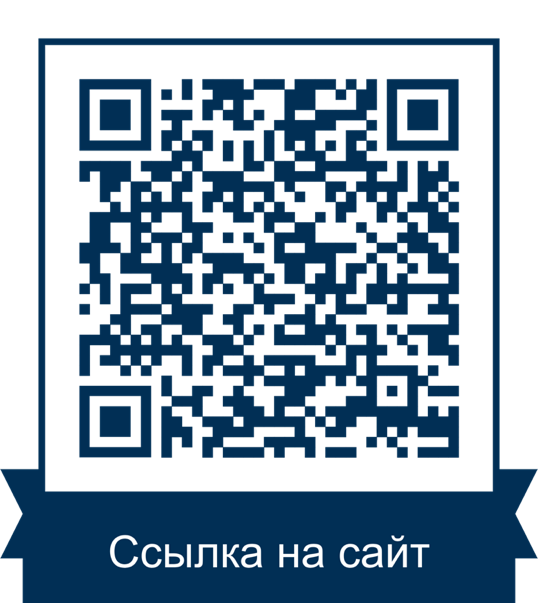 Код вида МИНаименование кода вида медицинского изделия100060Kidd (Jk^a&Jk^b) множественные группы крови ИВД, набор, реакция агглютинации100090Свободный (несвязанный) простат-специфический антиген (fPSA) ИВД, набор, иммунофлуоресцентный анализ100160Аппарат для дермабразии100360Агар для метициллин-резистентного Staphylococcus aureus  питательная среда ИВД, хромогенная100390Костная  щелочная фосфатаза (костная ЩФ) ИВД, набор, радиоиммунный анализ (РИА)100830MLH1 антиген ИВД, антитела101030Jo-1 антитела ИВД, набор, иммуноферментный анализ (ИФА)101250MSH2 антиген ИВД, антитела101400Аудиометр тональный, ручной101800Наконечник ирригационный для корневых каналов102050CD16 клеточный маркер ИВД, антитела102060CD23 клеточный маркер ИВД, антитела102070CD41 клеточный маркер ИВД, антитела102080CD68 клеточный маркер ИВД, антитела102170CD19 клеточный маркер ИВД, антитела102180CD1a клеточный маркер ИВД, антитела102190CD25 клеточный маркер ИВД, антитела102200CD33 клеточный маркер ИВД, антитела102300CD13 клеточный маркер ИВД, антитела102310CD20 клеточный маркер ИВД, антитела102330CD34 клеточный маркер ИВД, антитела102350CD71 клеточный маркер ИВД, антитела102440CD14 клеточный маркер ИВД, антитела102590CD10 клеточный маркер ИВД, антитела102600CD15 клеточный маркер ИВД, антитела102610CD22 клеточный маркер ИВД, антитела102620CD30 клеточный маркер ИВД, антитела102630CD38 клеточный маркер ИВД, антитела102650CD99 клеточный маркер ИВД, антитела102680CD23 клеточный маркер ИВД, набор, иммуногистохимическая реакция с ферментной меткой102820Клипса для кожи, одноразового использования102880Клипса для кожи, многоразового использования103010Свободный кортизол ИВД, набор, иммуноферментный анализ (ИФА)103010Свободный кортизол ИВД, набор, иммуноферментный анализ (ИФА)103160МРЗС нуклеиновые кислоты изолята культуры ИВД, набор, анализ нуклеиновых кислот103280Лезвие к устройству для разрезания гипсовой повязки103360Цитометр проточный  ИВД, полуавтоматический103560Средство для очищения кожи103860CD31 маркер эндотелиальных клеток ИВД, антитела103980Свободный эстриол ИВД, калибратор104090Свободные жирные кислоты ИВД, калибратор104110Свободные жирные кислоты ИВД, реагент104120Стержень для удлинения эндопротеза бедренной кости104130Протез феморального компонента коленного сустава пробный104200Пикфлоуметр, ручной104510Набор для доставки костезамещающего материала105150CD45 общий лейкоцитарный антиген клеточный маркер  ИВД, антитела105190Проволока лигатурная105260Холестерин липопротеинов очень низкой плотности ИВД, набор, ферментный спектрофотометрический анализ105300Холестерин липопротеинов очень низкой плотности ИВД, контрольный материал105400Маркер хирургический для кости105470Герметик для твердой мозговой оболочки105530Протез твердой мозговой оболочки биоматриксный105540Диссектор твердой мозговой оболочки105670Мельница костная ручная105810Проводник костного гвоздя, многоразового использования105820Импактор для костного гвоздя105850Канюля назальная для подачи кислорода при искусственной вентиляции легких с постоянным положительным давлением (CPAP)105860CD57 клеточный маркер естественных киллеров ИВД, антитела105930CD56 молекула адгезии нервных клеток-1 ИВД, антитела106660CD61 тромбоцитарный гликопротеин IIIа маркер ИВД, антитела107030Тренажер для спины тяговый107060Экран для защиты лица от излучения107240Рама для восстановления функции ходьбы, электрическая107660Анализатор масс-спектрометрический ИВД, автоматический107670Анализатор масс-спектрометрический ИВД, полуавтоматический107690Коннектор Y-образный с двумя адаптерами107800Степлер/скоба для кожи, нерассасывающаяся107840Стерилизатор паровой для агара107900Веноэкстрактор, одноразового использования108310Аппарат для термической дезинфекции кости108660Свободный трийодтиронин ИВД, набор, радиоиммунный анализ (РИА)108960Клапан положительного давления в конце выдоха, одноразового использования109360Воск костный, натуральный109710Маска лицевая аппарата искусственной вентиляции легких CPAP/BPAP, одноразового использования109720Маска лицевая аппарата искусственной вентиляции легких CPAP/BPAP, многоразового использования109780Моющий/чистящий раствор ИВД, для ручного оборудования109810Шина для кисти/пальца, многоразового использования109880ВИЧ 1/Вирус гепатита С/Вирус гепатита В нуклеиновые кислоты ИВД, контрольный материал109980ВИЧ1/ВИЧ2 антитела ИВД, набор, иммунохемилюминесцентный анализ110260Фильтр сменный для тепло/влагообменника110310Пила для гипса110730Cox-2 ИВД, антитела110790Онкобелок Bcl-2 ИВД, антитела110850Белок PMS-2 ИВД, антитела110980Бета-2-микроглобулин ИВД, реагент111050Бета-2-микроглобулин ИВД, набор, иммуноферментный анализ (ИФА)111160CD235a эритроцитарный маркер гликофорин А ИВД, антитела111260Белок Bcl-6 ИВД, антитела111310CD117 (c-kit) клеточный маркер ИВД, антитела111330CD138 клеточный маркер ИВД, антитела111400HLA-А антигены типирование тканей по нуклеиновой кислоте ИВД, набор, анализ на биочипах111480Канюля аортальная111580CD79a клеточный маркер ИВД, антитела112700Каппа/лямбда легкие цепи иммуноглобулинов ИВД, реагент112740Каппа/лямбда легкие цепи иммуноглобулинов ИВД, набор, иммуногистохимическая реакция с ферментной меткой112880Альфа-1-антитрипсин (ингибитор протеазы) ИВД, набор, нефелометрический/турбидиметрический анализ112990Альфа-1-антитрипсин (ингибитор протеазы) ИВД, реагент113030Альфа-1-кислый гликопротеин (орозомукоид) ИВД, реагент113130Альфа-1-микроглобулин ИВД, контрольный материал113600Комплект для инвазивного измерения интраабдоминального давления, механический113650Насос для внутриаортального баллона113660Фильтр внутриаортальный113670Катетер баллонный внутриаортальный113700Каннабиноиды ИВД, набор, иммуноферментный анализ (ИФА)113710Каннабиноиды ИВД, калибратор113740Каннабиноиды ИВД, реагент113890Аппарат искусственной вентиляции легких портативный электрический113940Анализатор иммунофлуоресцентный ИВД, для использования вблизи пациента, питание от сети114020Система портативная для непрерывной венозной компрессии114110Протез ацетабулярного компонента тазобедренного сустава пробный, стандартный, многоразового использования114220Электрод интракардиальный114510Амикацин терапевтический лекарственный мониторинг ИВД, реагент115620Сегмент интракорнеальный кольцевой115720Катетер баллонный постдилатационный для внутричерепного сосудистого имплантата115750Катетер вентрикулярный внутричерепной115770Клей для фиксации дентального протеза на основе полиакриламида116130Пролактин ИВД, набор, иммунохемилюминесцентный анализ116530Метадон ИВД, набор, иммуноферментный анализ (ИФА)116610Метадон ИВД, реагент116710Альфа-фетопротеин (АФП) ИВД, антитела116820Альфа-фетопротеин (АФП) ИВД, набор, радиоиммунный анализ (РИА)117140N-телопептид коллагена типа 1 с поперечными сшивками ИВД, набор, иммунохемилюминесцентный анализ117190Коллаген IV типа ИВД, антитела117210Перекрестно-связанный  N-телопептид коллагена тип 1 ИВД, калибратор117580Глюкагон ИВД, антитела117910Центрифуга напольная высокоскоростная118000Альфа-гидроксибутиратдегидрогеназа ИВД, реагент118180Установка для криотерапии локализованная кожная/скелетно-мышечная118390Таблица для проверки остроты зрения электронная118550Ловушка для стоматологической амальгамы118750Кольцо для аннулопластики митрального клапана118790Машина автоматическая для проявки стоматологической рентгеновской пленки119000Бор-финир стоматологический119040Контейнер стоматологический для фрагментов костей119290Коронка стоматологическая, металлокерамическая, индивидуально изготовленная119380Детектор зубного кариеса, на основе светоиндуцированной флуоресценции119590Катетер спинальный хирургический/анестезиологический119910Расширитель цервикального канала ручной120160Штифт шаблонный для направленной стоматологической хирургии120170Пластина шаблонная для направленной стоматологической хирургии120220Крючок ректальный120560Набор для сбора кала при недержании121050Остеотом стоматологический121520Сканер рентгенографической цифровой визуализации стоматологический121590Ретрактор ректальный121740Лезвие к пиле хирургической ручной, листовое122100Каппа, одноразового использования122110Материал для коррекции дефектов кожи, человеческого происхождения, с анестетиком122190Датчик системы ультразвуковой визуализации ректальный122240Зажим для сердечного клапана122260Система вакуум-экстрации плода, пневматическая122270Колпачок для системы вакуум-экстракции плода, одноразового использования122850Аппарат для измерения артериального давления электрический с ручным нагнетением, портативный122970Цефалотин диски для тестирования на чувствительность ИВД123100Инструмент для эндартерэктомии, многоразового использования123200Карбамазепин терапевтический лекарственный мониторинг ИВД, калибратор123220Карбамазепин терапевтический лекарственный мониторинг ИВД, реагент123230Карбамазепин терапевтический лекарственный мониторинг ИВД, набор, иммуноферментный анализ (ИФА)123450Декарбоксилаза глутаминовой кислоты антитела ИВД, набор, иммуноферментный анализ (ИФА)123460Гентамицин терапевтический лекарственный мониторинг ИВД, реагент123950Спирамицин диски для тестирования на чувствительность ИВД124010Тобрамицин терапевтический лекарственный мониторинг ИВД, реагент124230Шина интраназальная, биоразлагаемая124290Стент уретральный непокрытый металлический, длительного использования124470Система ранорасширения лапароскопическая механическая124510Клапан выдоха механический, одноразового использования124530Насос инфузионный механический124560Набор для введения лекарственных средств к насосу инфузионному механическому125090Отведение дефибриллятора эндокардиальное125100Кардиомонитор имплантируемый125230p16 антиген ИВД, набор, иммуногистохимическая реакция с ферментативной меткой125240Раствор антибактериальный не содержащий антибиотики для порта катетера125410Система для снижения внутриглазного давления125530Система ядерного магнитного резонанса терапевтическая125540Аппарат вентиляции легких положительным давлением терапевтический125660Ионизатор воздуха терапевтический, портативный125750Амоксапин терапевтический лекарственный мониторинг ИВД, контрольный материал125850Игла надлобковая, многоразового использования125870Игла надлобковая, одноразового использования126040Окклюдер офтальмологический/цилиндр Мэддокса126140Глутаральдегид раствор ИВД126240Миокардиальные антитела ИВД, набор, иммунофлуоресцентный анализ126290Отведение электрокардиостимулятора эпикардиальное127130Пахиметр ультразвуковой127180Система ультразвуковая для литотрипсии127200Набор для проведения аспирационной биопсии под контролем ультразвука127260Наконечник рукоятки ультразвуковой хирургической системы, многоразового использования127330Файл/рашпиль эндодонтический ультразвуковой127380Адаптер ультразвуковой хирургической системы, многоразового использования127890Катетер дренажный медиастинальный, не антибактериальный127910Прогастрин рилизинг пептид ИВД, набор, иммунохемилюминесцентный анализ127920Прогастрин рилизинг пептид ИВД,калибратор127930Прогастрин рилизинг пептид ИВД,контрольный материал127990Протез пениса надувной128100Неонатальный тироксин (неонатальный Т4) ИВД, набор, иммунофлуоресцентный анализ128100Неонатальный тироксин (неонатальный Т4) ИВД, набор, иммунофлуоресцентный анализ128270Неонатальный тироксин (неонатальный Т4) ИВД, набор, иммуноферментный анализ (ИФА)128530Раствор гемодиализный для цитратной антикоагуляции128880Компонент эндопротеза коленного сустава тибиальный непокрытый, полиэтиленовый128990Компонент эндопротеза голеностопного сустава таранный непокрытый129120Компонент эндопротеза  коленного сустава тибиальный одномыщелковый непокрытый, металлический129150Компонент эндопротеза  коленного сустава феморальный одномыщелковый непокрытый129160Компонент эндопротеза коленного сустава тибиальный одномыщелковый непокрытый, полиэтиленовый129170Насос инфузионный интратекальный имплантируемый, непрограммируемый129190Насос инфузионный интратекальный имплантируемый, программируемый129660Цистатин С ИВД, реагент129740Удлинитель ортопедический для операционного стола130010Нагреватель крови/жидкости излучательный130280Дверь защитная радиационная130850Система атерэктомии механическая, для коронарных/периферических сосудов130920Катетер механической системы атерэктомии, для коронарных/периферических сосудов131470Катетер для внутрисосудистой ультразвуковой визуализации, одноразового использования131570Система привода механическая для атерэктомии/тромбэктомии131660Адаптер внутрисосудистого катетера131680Проводник для системы внутрисосудистого гемодинамического мониторинга131750Катетер-щипцы внутрисосудистые для экстракции инородных тел131820Фиксатор чрескожного катетера/трубки носимый131850Фильтр для инфузионной системы внутривенных вливаний131920Коннектор со встроенной иглой для инфузионной системы внутривенных вливаний132800Цефтазидим /клавулановая кислота диски для тестирования на чувствительность ИВД132900HLA-B антигены типирование тканей по нуклеиновой кислоте ИВД, набор, анализ на биочипах132940CD11b клеточный маркер ИВД, антитела132950CD79b клеточный маркер ИВД, антитела134160Онкобелок C-erbB2/Her2/neu  ИВД, контрольный материал134430Ингибин А ИВД, контрольный материал134520Ингибин А ИВД, набор, иммунохемилюминесцентный анализ134550Ингибин А ИВД, калибратор134900Растворимый рецептор  трансферрина ИВД, реагент134980Растворимый рецептор  трансферрина ИВД, набор, нефелометрический/турбидиметрический анализ134990Растворимый антиген печени/печеночно-панкреатический антиген (SLA/LP) антитела ИВД, набор, иммуноферментный анализ (ИФА)135000Растворимый рецептор  трансферрина ИВД, калибратор135020Растворимый рецептор  трансферрина ИВД, контрольный материал135070Имитаторы клеток крови для калибровки/контроля ИВД, реагент135320Измеритель корневого канала к системе «горячего» пломбирования/обтурации корневых каналов135340Вирус клещевого энцефалита антитела класса иммуноглобулин G (IgG) ИВД, реагент135480Вирус клещевого энцефалита антитела класса иммуноглобулин M (IgM) ИВД, реагент135600Буж ушной135650Датчик церебрального оксиметра, одноразового использования135660Оксиметр церебральный135760Коннектор шунта для спинномозговой жидкости135780Набор для дренирования спинномозговой жидкости, люмбальный135810Клипса для лигирования, из синтетического полимера, рассасывающаяся135820Стент для коронарных артерий выделяющий лекарственное средство, полностью рассасывающийся136060HLA-C антигены типирование тканей по нуклеиновой кислоте ИВД, анализ на биочипах136110Стент для подвздошной артерии, металлический непокрытый136150CD11c клеточный маркер ИВД, антитела136440Насос роликовый стандартный136570Анти-С^w групповое типирование эритроцитов ИВД, антитела136740Пленка рентгеновская медицинская, безэкранная136900Биометр оптический для низкокогерентной рефлектометрии137240Toxocara canis антитела класса иммуноглобулин G (IgG) ИВД, набор, иммуноферментный анализ (ИФА)137350Антикардиолипин антитела ИВД, реагент137370Антикардиолипин-В2-гликопротеин I комплекс антитела ИВД, набор, иммуноферментный анализ (ИФА)137440Антикардиолипин-В2-гликопротеин I комплекс антитела ИВД, реагент137510Бета-катенин ИВД, антитела137700Анти-CDE групповое типирование эритроцитов ИВД, антитела137730Фильтр атмосферного воздуха для нересператорных устройств137770Раствор солевой для промывания инструментов стерильный137790CD5 клеточный маркер ИВД, антитела137810Элюирование антител к эритроцитам ИВД, реагент138090Разбавитель для антител к эритроцитам ИВД, реагент138170CD7 клеточный маркер ИВД, антитела138190Раствор криопротектор для замораживания эритроцитов ИВД138280CD3 клеточный маркер ИВД, набор, иммуногистохимическая реакция с ферментной меткой138320Глюкозо-6-фосфатдегидрогеназа эритроцитов ИВД, калибратор138400CD3 клеточный маркер ИВД, антитела138410CD8 клеточный маркер ИВД, антитела138580Глюкозо-6-фосфатдегидрогеназа эритроцитов ИВД, реагент138660CD4 клеточный маркер ИВД, антитела138770CD5 клеточный маркер ИВД, набор, иммуногистохимическая реакция с ферментной меткой138880Набор для забора образцов из мочеполовых органов ИВД, клинический139060Кардиовертер-дефибриллятор имплантируемый двухкамерный139260Катетер баллонный бронхиальный139380Митохондриальные антитела М2  ИВД, набор, иммуноферментный анализ (ИФА)139480Трубка аспирационная для бронхоскопа, жесткая139580Зажим для бронха139600Ампициллин/сульбактам диски для тестирования на чувствительность ИВД139620Пенициллин G диски для тестирования на чувствительность ИВД139660Азлоциллин диски для тестирования на чувствительность ИВД139970HLA I антитела идентификационная панель ИВД, набор, сортировка флуоресцентно-активированных клеток/проточная цитометрия140040HLA I и II класса антитела скрининг ИВД, набор, сортировка флуоресцентно-активированных клеток/проточная цитометрия140340HLA II антитела идентификационная панель ИВД, набор, сортировка флуоресцентно-активированных клеток/проточная цитометрия140900Анализатор биохимический на сухой химии ИВД, автоматический140930Цефаклор диски для тестирования на чувствительность ИВД141070Helicobacter pylori антигены ИВД, набор, реакция агглютинации141130Helicobacter pylori антитела класса иммуноглобулин M (IgM) ИВД, контрольный материал141210Helicobacter pylori антигены ИВД, антитела141320Helicobacter pylori антитела класса иммуноглобулин A  (IgA)/IgG ИВД, контрольный материал141730Лейкопластырь кожный силиконовый141750Система инъекции контрастного вещества для магнитно-резонансной томографии, с питанием от сети, передвижная141760Система инъекции контрастного вещества для магнитно-резонансной томографии, с питанием от батареи141990Система регистрации отоакустической эмиссии, с питанием от сети142470Паратиреоидный гормон (PTH) ИВД, реагент142480Паратиреоидный гормон (PTH) ИВД, калибратор142490Паратиреоидный гормон (PTH) ИВД, набор, иммунохемилюминесцентный анализ142510Паратиреоидный гормон (PTH) ИВД, набор, радиоиммунный анализ (РИА)142570Система позитронно-эмиссионной томографии совмещенная с системой рентгеновской компьютерной томографии142670Галектин-3 ИВД, антитела142710Набор для сбора и утилизации инфицированных отходов143210Подсчет клеток ретикулоцитов ИВД, калибратор143220Ретикулоциты подсчет клеток ИВД, набор143260Ретикулоциты подсчет клеток ИВД, контрольный материал143320Набор для пломбирования/восстановления зубов композитным  самополимеризующимся  материалом, стандартный143350Пистолет биопсийный с режущим концом, многоразового использования143500Миноциклин диски для тестирования на чувствительность ИВД143710Салицилат ИВД, контрольный материал143760Гомоцистеин ИВД, реагент143810Панцитокератиновая смесь антител ИВД, антитела143880Трубка для системы аутотрансфузии крови143930Бронхоскоп жесткий144010Набор для разделения компонентов крови в системе центрифугирования крови144430Щетка цитологическая к жесткому эндоскопу, многоразового использования144510Канюля для жесткого эндоскопа, одноразового использования144550Щипцы биопсийные к эндоскопу, одноразового использования144600Газы крови pCO2 ИВД, набор, ион-селективные электроды144620Газы крови pO2 ИВД, набор, ион-селективные электроды144670Электрод для определения концентрации кислорода в крови ИВД144680Шприц для анализа газов крови ИВД, с лития гепарином144720Электрод для анализа газов крови, для определения pH144750Газы крови pH ИВД, набор, ион-селективные электроды144760Анализатор групп крови/скрининг антител ИВД, автоматический144830Эндоскоп жесткий для слезных каналов144840Ларингофарингоскоп жесткий144890Медиастиноскоп жесткий144940Нефроскоп жесткий145000Отоскоп, эндоскопический145140Набор с датчиком для инвазивного измерения артериального давления145160Преобразователь инвазивного давления внешний, одноразового использования145200Преобразователь инвазивного давления внешний, многоразового использования145230Эндоскоп жесткий для реконструктивной хирургии145400Игла для переноса проб крови/гемокультуры ИВД145520Торакоскоп оптический жесткий145530Фильтр для переливания крови145610Уретерореноскоп жесткий145630Уретероскоп жесткий145670Мочевина/азот мочевины ИВД, набор, ион-селективные электроды146180Светильник стоматологический светодиодный, с питанием от сети146480Кадгерин белок ИВД, антитела146530N-кадгерин нейрональный клеточный маркер ИВД, антитела146580Анти-Di^a групповое типирование эритроцитов ИВД, антитела146820Средство для защиты слизистой оболочки кишечника146840Фузидиевая кислота диски для тестирования на чувствительность ИВД147730Ограничитель эндодонтический148110Повязка пленочная проницаемая для жидкости148140Контейнер для системы аутотрансфузии для восстановления эритроцитов148220HLA-DQ антигены типирование тканей по нуклеиновой кислоте ИВД, набор, анализ на биочипах148470HLA-DR антигены типирование тканей по нуклеиновой кислоте ИВД, набор, анализ на биочипах148770Устройство соединительное для введения спиц148810Дегидроэпиандростерона сульфат ИВД, реагент148820Дегидроэпиандростерона сульфат ИВД, набор, радиоиммунный анализ (РИА)149100Система подъема пациента из положения сидя и дальнейшего перемещения передвижная, с электропитанием149110Кровать-вертикализатор149140Система подъема пациента из положения сидя и дальнейшего перемещения передвижная, без электропитания149410Устройство для фиксации мочеприемника, носимое149720Трубка для соединения нервных окончаний, рассасывающаяся, животного происхождения149750Держатель для защиты хирургических инструментов, одноразового использования, стерильный149850Холестерин субфракции плотных липопротеинов низкой плотности ИВД, реагент149860Холестерин субфракции плотных липопротеинов низкой плотности ИВД, набор, иммунохемилюминесцентный анализ150100Выкусыватель спинальный150350Адаптер для переноса мочи ИВД, нестерильный150560Трепан для роговицы, одноразового использования150590Рукоятка трепана для роговицы150660Анализатор для системы топографии роговицы150740Набор для выкраивания роговичного лоскута150770Трепан для роговицы, многоразового использования151320Игла тупоконечная для блокады периферических нервов151360Эндопротез тела позвонка151850Система витрэктомии151860Наконечник рукоятки  системы витрэктомии151900Система для чрескожной дискэктомии, автоматическая152000Компонент эндопротеза  голеностопного сустава таранный покрытый152010Компонент эндопротеза  голеностопного сустава тибиальный покрытый152110Компонент эндопротеза коленного сустава феморальный покрытый152120Компонент эндопротеза коленного сустава тибиальный покрытый152200Ножка эндопротеза  проксимального отдела плечевой кости покрытая152380Компонент эндопротеза коленного сустава тибиальный одномыщелковый покрытый152390Компонент эндопротеза коленного сустава феморальный одномыщелковый покрытый152400Печь лабораторная с  принудительной конвекцией152560Аудиометр на основе вызванных потенциалов152610Груша аспирационная для резервуара для дренирования закрытой раны152890Протеин S ИВД, калибратор152900Протеин С ИВД, реагент152960Белковый продукт гена 9.5 ИВД, антитело153130Протеин S ИВД, набор, анализ образования сгустка153150Электрофорез белков ИВД, контрольный материал153190Вирус Эпштейна-Барр антитела класса иммуноглобулин G (IgG) ИВД, контрольный материал153200Вирус Эпштейна-Барр антитела класса иммуноглобулин G (IgG) к ядерному антигену ИВД, контрольный материал153470Вирус Эпштейна-Барр антитела класса иммуноглобулин G (IgG) к раннему антигену ИВД, контрольный материал153510Вирус Эпштейна-Барр антитела класса иммуноглобулин М (IgМ) ИВД, контрольный материал153530Вирус Эпштейна-Барр антиген латентного мембранного белка-1 ИВД, реагент153630Вирус Эпштейна-Барр антитела класса иммуноглобулин G (IgG) ИВД, набор, иммуноблот153680Протеиназа 3 цитоплазматические анти-нейтрофильные антитела ИВД, набор, иммуноферментный анализ (ИФА)153700Протеиназа 3 цитоплазматические анти-нейтрофильные антитела ИВД, реагент153930Аппроксиматор сосудов153940Лопатка для оттеснения вен154020Ретрактор для сосудов154050Рукоятка лезвия долота/остеотома154240Раствор для хранения тромбоцитов154430Borrelia burgdorferi антитела класса иммуноглобулин G (IgG)/IgM ИВД, реагент154480Borrelia burgdorferi антитела класса иммуноглобулин G (IgG) ИВД, контрольный материал154550Borrelia garinii антитела класса иммуноглобулин G (IgG) ИВД, набор, иммуноферментный анализ (ИФА)154580Borrelia burgdorferi антитела класса иммуноглобулин M (IgM) ИВД, набор, иммуноферментный анализ (ИФА)154670Borrelia afzelii общие антитела ИВД, набор, иммуноблот154690Borrelia burgdorferi антитела класса иммуноглобулин M (IgM) ИВД, контрольный материал154720Borrelia afzelii антитела класса иммуноглобулин M (IgM) ИВД, контрольный материал154770Borrelia garinii антитела класса иммуноглобулин M (IgM) ИВД, набор, иммуноферментный анализ (ИФА)154880Borrelia garinii антитела класса иммуноглобулин M (IgM) ИВД, контрольный материал154900Бромелин иммуногематологический реагент ИВД155690Набор с катетером для периферической анестезии, не содержащий лекарственные средства155740Анализатор иммунологический нефелометрический ИВД, автоматический155970Колпак для проведения кислородной терапии, для взрослых155980Колпак для проведения кислородной терапии, педиатрический156470Мочеприемник самоклеящийся для младенцев/педиатрический, открытый156760Миогенин ИВД, антитела157050Модуль системы мониторинга состояния пациента, для измерения внутричерепного давления157120Модуль системы мониторинга состояния пациента, электроэнцефалографический157160Матрас для перемещения пациента посредством скольжения157370Весы для взвешивания лежачих пациентов157420Док-станция системы мониторинга состояния пациента157690Набор для внутривенного введения к насосу инфузионному для контролируемой пациентом анальгезии157790Плацентарный фактор роста  ИВД, калибратор157810Плацентарный фактор роста ИВД, контрольный материал157830Плацентарный фактор роста ИВД, набор, иммунохемилюминесцентный анализ157850Плацентарный фактор роста ИВД, набор, иммуноферментный анализ (ИФА)157870Плацентарный фактор роста  ИВД, набор, иммунофлуоресцентный анализ157970Азтреонам диски для тестирования на чувствительность ИВД158030Зеркало вагинальное с оптоволоконной подсветкой158050Щипцы биопсийные эндоскопические оптоволоконные, многоразового использования158180Нуклеосомальные антитела ИВД, набор, иммуноферментный  анализ (ИФА)158340Зонд стереотаксической хирургической системы, многоразового использования158470Стакан медицинский для щипцов159050Раковый антиген 125 (СА125) ИВД, набор, радиоиммунный анализ (РИА)159160Раковый антиген 19-9 (СА19-9) ИВД, набор, радиоиммунный анализ (РИА)159610Медь ИВД, калибратор159650Медь ИВД, реагент160210Буферный разбавитель образцов ИВД, для ручного анализа160720Listeria monocytogenes антигены ИВД, набор, иммуноферментный анализ (ИФА)161330Рецептор эпидермального фактора роста ИВД, антитела161350Мутация гена рецептора эпидермального фактора роста/экспрессия мРНК ИВД, зонд162160Держатель электрода электрохирургический, одноразового использования162390Рукоятка универсальная к электрохирургической диатермической системе с ножным управлением, одноразового использования162420Гломерулярная базальная мембрана антитела (антитела Гудпасчера) ИВД, набор, иммунофлуоресцентный анализ162430Гломерулярная базальная мембрана антитела (антитела Гудпасчера) ИВД, набор, иммуноферментный анализ (ИФА)162650Вирус простого герпеса 1 тип антитела класса иммуноглобулин G (IgG) ИВД, набор, иммунохемилюминесцентный анализ162810Вирус простого герпеса 2 тип антитела класса иммуноглобулин М (IgM) ИВД, набор, иммунофлуоресцентный анализ162840Вирус простого герпеса 1 и 2 тип антитела класса иммуноглобулин G (IgG) ИВД, контрольный материал162880Вирус простого герпеса 1 тип антигены ИВД, набор, иммуногистохимическая реакция с ферментной меткой162920Вирус простого герпеса 2 тип антигены ИВД, реагент162950Вирус простого герпеса 1 и 2 тип антитела класса иммуноглобулин G (IgG) ИВД, набор, иммунохемилюминесцентный анализ163100Вирус простого герпеса 1 и 2 тип антитела класса иммуноглобулин M (IgM) ИВД, контрольный материал163200Вирус простого герпеса 1 и 2 тип антитела класса иммуноглобулин G (IgG) ИВД, реагент163360Вирус простого герпеса 2 тип антитела класса иммуноглобулин G (IgG) ИВД, набор, иммунохемилюминесцентный анализ163400Вирус простого герпеса 1 и 2 тип антитела класса иммуноглобулин M (IgM) ИВД, набор, иммунохемилюминесцентный анализ163940Магний (Mg2+) ИВД, набор, ион-селективные электроды164000Кальдесмон ИВД, антитела164120Прогестерон ИВД, набор, иммунохемилюминесцентный  анализ164170Прогестерон рецептор ИВД, антитела164450Париетальные клетки антитела ИВД, набор, иммуноферментный анализ (ИФА)164660Амфетаминовая/метамфетаминовая группа ИВД, набор, иммуноферментный анализ (ИФА)164820Bordetella pertussis антитела класса иммуноглобулин M (IgM) ИВД, набор, иммуноферментный анализ (ИФА)164880Bordetella pertussis антитела класса иммуноглобулин (IgA) ИВД, набор, иммуноферментный анализ (ИФА)165010Датчик катетерный, для измерения давления165220Шприц для промывания сосудистого катетера165590Кальретинин белок ИВД, антитела165720Набор для аспирации секрета16592017-кетостероид  ИВД, реагент165980Стол акушерский, с питанием от сети167690Набор перфузионный для хранения/транспортировки донорской почки167750Стент-графт эндоваскулярный для подвздошно-бедренного артериального сегмента167760Стент для подвздошно-бедренного венозного сегмента168130Клапан обратный, встраиваемый, многоразового использования168290Испаритель севофлурана анестезиологический169050Трубка эндотрахеальная, армированная, многоразового использования169080Трубка трахеостомическая, армированная, стандартная, одноразового использования169150Раствор параформальдегида ИВД169220Анти-Fy^b групповое типирование эритроцитов ИВД, антитела169250Анти-Fy^a групповое типирование эритроцитов ИВД, антитела169800Контейнер для криохранения проб ИВД169820Камера морозильная криогенная лабораторная, с использованием жидкого азота169870Контейнер для криохранения образцов ИВД, стерильный169910Эндогенный потенциал тромбина (ЭПТ) ИВД, реагент170230Нить хирургическая из полигликоната170520Расширитель пищевода проводниковый170580Антиген Смита антитела ИВД, набор, иммуноферментный анализ (ИФА)170670Анти-H групповое типирование эритроцитов ИВД, лектин171460Бета-гемолитический стрептококк группы А антигены ИВД, набор, реакция агглютинации171500Бета-гемолитический стрептококк группы В антигены ИВД, набор, реакция агглютинации171630Комплект офтальмологический для канюлирования глаза, одноразового использования171690Микроскоп офтальмологический171730Ножницы офтальмологические тенотомические172030Губка офтальмологическая172040Рукоятка для офтальмологических хирургических инструментов, механическая172310Рукоятка для офтальмологических хирургических инструментов, пневматическая172350Фотокамера офтальмологическая172510Сульфаметоксазол/триметоприм диски для тестирования на чувствительность ИВД172550Saccharomyces cerevisiae антитела класса иммуноглобулин А (IgA) ИВД, набор, иммуноферментный анализ (ИФА)172690Saccharomyces cerevisiae антитела класса иммуноглобулин G (IgG) ИВД, набор, иммуноферментный анализ (ИФА)173050Блок управления системы конвекционного обогрева/охлаждения пациента173330Эпителиальный специфический антиген ИВД, антитела173420Эпителиальный мембранный антиген ИВД, антитела173680Клапан голосовой трахеоэзофагеальный, неизвлекаемый173690Троакар трахеоларингеальный, одноразового использования173720Канюля трахеостомической трубки внутренняя, многоразового использования173750Фиксатор трахеостомической трубки на шее пациента, многоразового использования173930Амплификатор изотермический ИВД, лабораторный, автоматический174010Гуттаперча синтетическая174060Средство барьерное жидкое на основе синтетического полимера, нестерильное174740Leishmania spp. антитела класса иммуноглобулин G (IgG)/IgM ИВД, набор, иммуноферментный анализ (ИФА)175920Катетер для бартолиновых желез176130Глобулин, связывающий половые гормоны ИВД, набор, иммунохемилюминесцентный анализ176270Система протезирования уретрального сфинктера176290Катетер уретральный дилатационный, не содержащий лекарственные средства176330Коннектор для уретрального/мочеточникового катетера, стерильный176380Катетер уретральный измерительный176440Скорость оседания эритроцитов (СОЭ) ИВД, контрольный материал176630Антипротромбиновые антитела ИВД, набор, иммуноферментный анализ (ИФА)176690Эритропоэтин ИВД, набор, иммунохемилюминесцентный анализ177020Staphylococcus aureus множественные антигены энтеротоксина ИВД, набор, иммуноферментный анализ (ИФА)177480Устройство для автоматизации посева на чашки Петри177870Катетер кардиохирургический для пластики клапана сердца177990Система модуляции сократительной способности сердца178290Интродьюсер для системы абляции сердца178610Пластина для трепанационного отверстия178620Сверло трепанационное, одноразового использования178900Изониазид ИВД, реагент178950Ножницы для гибкой эндоскопии,  одноразового использования178980Дуоденоскоп оптоволоконный гибкий179130Уретерореноскоп оптоволоконный гибкий179140Бронхоскоп гибкий ультразвуковой179220Цистонефроскоп оптоволоконный гибкий179310Видеодуоденоскоп гибкий, многоразового использования179480Видеоуретерореноскоп гибкий, многоразового использования179520Щипцы электрохирургические  для гибкой эндоскопии, одноразового использования179580Назофарингоскоп гибкий оптоволоконный179660Щипцы электрохирургические для гибкой эндоскопии, многоразового использования179700Ларингоскоп гибкий оптоволоконный179720Видеоцистоскоп гибкий, многоразового использования179810Видеогистероскоп гибкий180000Наконечник/игла для биопсии к гибкому эндоскопу180020Гастроскоп оптоволоконный гибкий180090Холедохоскоп оптоволоконный гибкий180170Видеоуретероскоп гибкий, многоразового использования180340Картридж с лимонной кислотой для очистки системы гемодиализа180400Циклический цитруллинированный пептид антитела ИВД, реагент180440Циклический цитруллинированный пептид антитела ИВД, набор, иммуноферментный анализ (ИФА)180480Циклический цитруллинированный пептид антитела ИВД, контрольный материал180800Монитор системы доставки монооксида азота180890Аппликатор для клея/герметика для открытых операций, одноканальный180930Ирригатор хирургический для жидкостей/газа180940Система лазерная хирургическая твердотельная с удвоением частоты общего назначения/для различных областей применения181000Датчик ультразвуковой визуализации для хирургии181030Стекло предметное/слайд для микроскопии цервикальных цитологических мазков ИВД181150Гильза для ортопедической имплантации, многоразового использования181160Шунт хирургический внутрисосудистый181310Анкер для фиксации мягких тканей/сеток, нерассасывающийся181340Развертка хирургическая, многоразового использования181380Рукоятка для хирургической аспирации/ирригации, многоразового использования181400Щетка для проведения предоперационной обработки рук, многоразового использования181560Наконечник для аэрозольной ирригации181620Отвертка хирургическая, одноразового использования, нестерильная181750Диссектор баллонный хирургический181910Зажим хирургический для трубок, многоразового использования182000Электрод корковый182070Ключ зажимного патрона хирургического сверла182090Аспиратор твердых тканей при ортопедических операциях182100Дрель хирургическая ручная, многоразового использования182210Катетер цервикальный дилатационный182230Аппликатор хирургических клипс, одноразового использования182520Анкер для фиксации мягких тканей/сеток, рассасывающийся182670Патрон зажимной для хирургического сверла182730Ограничитель вращения хирургического инструмента182890Канюля хирургическая для промывания/аспирации, с подсветкой, многоразового использования182990Одежда для системы венозной компрессии многокамерная, одноразового использования183380Фолликулостимулирующий гормон ИВД, набор, иммунохемилюминесцентный анализ183670Стерилизатор химический жидкостный183840Candida albicans антитела класса иммуноглобулин M (IgM) ИВД, набор, иммуноферментный анализ (ИФА)183860Candida albicans антитела класса иммуноглобулин А (IgA) ИВД, набор, иммуноферментный анализ (ИФА)184000Candida albicans антитела класса иммуноглобулин G (IgG) ИВД, набор, иммуноферментный анализ (ИФА)184100Candida albicans/C. glabrata антигены ИВД, набор, реакция агглютинации, экспресс-анализ185340Скальпель для миндалин185360Ножницы для миндалин185370Петля для удаления миндалин185390Канюля аспирационная для удаления миндалин185620Влагосборник аппарата  искусственной вентиляции легких, одноразового использования185630Влагосборник аппарата  искусственной вентиляции легких, многоразового использования185640Переходник для аппарата искусственной вентиляции легких185680Сверло хирургическое спиральное, одноразового использования185780Стерильная солевая суспензионная среда /разбавитель ИВД186120Набор для интубации слезных каналов186390Основной белок миелина ИВД, антитела186480Циклин D1 ИВД, набор, иммуногистохимическая реакция с ферментной меткой186490Циклин D1 ИВД, антитела186580Фасцин ИВД, антитела186640Лептин ИВД, набор, иммуноферментный анализ (ИФА)186790Десмин белок ИВД, антитела186900Гибридизация нуклеиновых кислот ИВД, набор186920Гибридизация нуклеиновых кислот ИВД, контрольный материал187010Терминальная дезоксинуклеотидилтрансфераза ИВД, антитела187310Аланинаминотрансфераза (АЛТ) ИВД, калибратор187680Кокаин/метаболиты кокаина ИВД, набор, иммуноферментный анализ (ИФА)187960Крепление замковое для дентального протеза прецизионное скользящее188130Устройство соединительное для хирургической дрели188200Устройство для беспроводной передачи аудиосигнала на слуховой аппарат, телекоммуникационное/мультимедийное188370Катетер баллонный режущий для коронарной ангиопластики188400Кюретка для евстахиевой трубы189460Карциноэмбриональный антиген ИВД, контрольный материал189500Карциноэмбриональный антиген ИВД, антитела189540Карциноэмбриональный антиген ИВД, набор, радиоиммунный анализ (РИА)189560Фибриноген (фактор I) ИВД, антитела189600Продукт деградации фибриногена (ПДФ) ИВД, реагент189640Фибриноген (фактор I) ИВД, контрольный материал189950Внутренний фактор/париетальные клетки антитела ИВД, набор, иммуноферментный анализ (ИФА)190050Набор для переливания для постоянного амбулаторного перитонеального диализа (ПАПД)190110Сукцинилацетон ИВД, реагент190860Блок интерфейсный для медицинской сети190960Фильтр аспирационной системы, противодымный191030Фильтр аспирационной системы, микробный191230Система стоматологическая рентгеновская экстраоральная стационарная, цифровая191300Система стоматологическая рентгеновская интраоральная стационарная, цифровая191340Система панорамная стоматологическая рентгеновская стационарная, цифровая191470Канюля для кардиоплегического раствора191610Канюля для искусственного кровообращения, бедренная191770Насос центробежный для системы искусственного кровообращения191920Резервуар кардиотомный191950Ножницы для эпизиотомии, многоразового использования192050Ножницы сердечно-сосудистые192070Система ультразвуковой визуализации сердечно-сосудистой системы192090Троакар для сердечно-сосудистых/торакальных операций, одноразового использования192130Интродьюсер для ввода медицинских инструментов при сердечно-сосудистых заболеваниях, управляемый192280Множественные аллерген-специфические  антитела класса иммуноглобулин Е (IgE) ИВД, реагент192300Множественные аминокислоты/метаболиты карнитина ИВД, набор, масс-спектрометрический анализ192310Минимальная ингибирующая концентрация (МИК) множества антибактериальных препаратов ИВД, набор192390Множественные аналиты газов крови ИВД, реагент192720Множественный иммуногематологический тест ИВД, контрольный материал192780Множественные антитела связанные с заболеваниями печени ИВД, набор, иммуноферментный анализ (ИФА)192830Множественные ортопоксвирусы нуклеиновые кислоты ИВД, калибратор192860Множественные виды Plasmodium spp. антигены ИВД, набор, иммунохроматографический анализ193020Множественные антитела связанные с системной красной волчанкой ИВД, набор, иммуноферментный анализ (ИФА)193120Множественные антинуклеарные антитела скрининг ИВД, контрольный материал193130Множественные антинуклеарные антитела скрининг ИВД, реагент193260Множественные виды Campylobacter spp. антитела ИВД, набор, иммунофлуоресцентный анализ193360Множественные наркотики ИВД, контрольный материал193480Множественные вирусы парагриппа антитела класса иммуноглобулин А (IgA) ИВД, реагент193790Множественные инфекции передающиеся половым путем нуклеиновые кислоты ИВД, контрольный материал193930Множественные  цитоплазматические анти-нейтрофильные антитела ИВД, набор, иммуноферментный анализ (ИФА)194750Множественные аминокислоты/метаболиты карнитина ИВД, реагент194980Множественные ферменты клинической химии ИВД, калибратор194990Множественные ферменты клинической химии ИВД, контрольный материал195040Множественные энтеровирусы  антитела класса иммуноглобулин G (IgG) ИВД, реагент195210Множественные виды Mycobacterium spp. антигены ИВД,набор,  иммунохроматографический анализ, экспресс-анализ195450Множественные лекарственные средства/наркотики ИВД, контрольный материал195730Множественные ферменты клинической химии ИВД, реагент196000Множественные цитокератиновые филаменты низкого молекулярного веса ИВД, антитела196210Множественный  терапевтический лекарственный мониторинг ИВД, калибратор196310Множественные арбовирусы антитела класса иммуноглобулин G (IgG) ИВД, набор, иммунофлуоресцентный анализ196410Множественные виды Candida spp. антитела класса иммуноглобулин G (IgG) ИВД, реагент196480Множественные белки клинической химии ИВД, реагент196590Множественные формы 25-гидроксивитамина D ИВД, контрольный материал196610Множественные маркеры  желудочно-кишечных заболеваний ИВД, реагент196790Множественные ортопоксвирусы нуклеиновая кислота ИВД, контрольный материал196800Множественные ортопоксвирусы нуклеиновая кислота ИВД, набор, анализ нуклеиновых кислот196810Множественные ортопоксвирусы нуклеиновая кислота ИВД, реагент197000Множественный  терапевтический лекарственный мониторинг ИВД, контрольный материал197010Множественные лекарственные средства/наркотики ИВД, калибратор197320Множественные электролиты ИВД, набор, ион-селективные электроды197430Множественные виды грибов/дрожжеподобных грибов ИВД, реагент197820Множественные тканеспецифичные белки/опухолевые маркеры ИВД, набор, иммуноферментный анализ (ИФА)197860Анализатор мультиплексный ИВД, лабораторный, автоматический198050Множественные CD-клеточные маркеры ИВД, антитела198150Множественные энтеровирусы антитела класса иммуноглобулин М (IgМ) ИВД, реагент198340Множественные липидные аналиты ИВД, реагент198510Множественные виды Salmonella антигены ИВД, набор, иммуноферментный анализ (ИФА)198560Множественные стероидные гормоны ИВД, набор, масс-спектрометрический анализ198570Множественные тканеспецифичные белки/опухолевые маркеры ИВД, реагент198580Множественные антитела связанные с васкулитом ИВД, контрольный материал198670Множественные аналиты газов крови ИВД, контрольный материал198680Множественные аналиты газов крови ИВД, набор, ион-селективные электроды199010Множественные вирусы парагриппа антитела класса иммуноглобулин А (IgA) ИВД, набор, иммуноферментный анализ (ИФА)199370Множественные антинуклеарные антитела скрининг ИВД, набор, иммуноферментный анализ (ИФА)199500Множественные СD-клеточные маркеры ИВД, контрольный материал199600Множественные энтеровирусы  антитела класса иммуноглобулин А (IgA) ИВД, реагент199690Цитокератин ИВД, антитела199890Множественные антитела связанные с ревматоидным артритом ИВД, реагент200150Аполипопротеин А-I ИВД, реагент200250Аполипопротеин В ИВД, реагент200440Клей медицинский для поверхности кожи, нестерильный200480Камера медицинская цифровая универсальная200690Монитор дыхания200790Респираторный синтициальный вирус антитела класса иммуноглобулин G (IgG)/IgM ИВД, набор, иммуноферментный анализ (ИФА)201090Респираторный синтициальный вирус антитела класса иммуноглобулин А (IgA) ИВД, набор, иммуноферментный анализ (ИФА)201520Ретрактор для тазовой области202160Кальцитонин ИВД, антитела202170Кальцитонин ИВД, калибратор202200Кальцитонин ИВД, набор, иммунохемилюминесцентный анализ202230Кальцитонин ИВД, набор, иммуногистохимическая реакция с ферментной меткой202290Облучатель крови in vitro ультрафиолетовый202310Барбитураты ИВД, набор, иммуноферментный анализ (ИФА)202500Кальций (Ca2+) ИВД, набор, ион-селективные электроды202600Литий терапевтический лекарственный мониторинг ИВД, реагент202980Анти-Jk^-a групповое типирование эритроцитов ИВД, антитела202990Анти-Jk^b групповое типирование эритроцитов ИВД, антитела203400Цитокератин ИВД, набор, иммунохемилюминесцентный анализ203580Цитокератин подтип СК14 ИВД, антитела203600Цитокератин подтип СК18 ИВД, антитела203610Цитокератин подтип СК20 ИВД, антитела203630Цитокератин подтип СК8 ИВД, антитела203920Цитокератин ИВД, калибратор204020Цитокератин подтип СК10 ИВД, антитела204060Цитокератин подтип СК5 ИВД, антитела204070Цитокератин подтип СК7 ИВД, антитела204080Цитокератин подтипы CK5/CK6 ИВД, антитела204360Общая кислая фосфатаза (КФ) ИВД, реагент204570Аспиратор назальный, с электропитанием204970Фиксатор черепа205040Общий кортизол ИВД, контрольный материал205040Общий кортизол ИВД, контрольный материал205060Общий кортизол ИВД, реагент205070Общая комплементарная активность (CH50) ИВД, набор, иммуноферментный анализ (ИФА)205380Глиальный фибриллярный кислый белок ИВД, набор, иммуногистохимическая реакция с ферментной меткой205390Глиальный фибриллярный кислый белок ИВД, антитела205620Общий хорионический гонадотропин человека (ХГЧ) ИВД, набор, иммунофлуоресцентный анализ205660Общий хорионический гонадотропин человека (ХГЧ)  ИВД, набор, радиоиммунный анализ (РИА)205710Общий иммуноглобулин D (IgD) ИВД, набор, иммуногистохимическая реакция с ферментной меткой205730Общий иммуноглобулин D (IgD) ИВД, антитела205840Общий иммуноглобулин Е (IgЕ) ИВД, антитела205890Иммуноглобулин Е (IgЕ) ИВД, набор, иммунохемилюминесцентный анализ205900Общий иммуноглобулин G (IgG) ИВД, набор, иммуногистохимическая реакция с ферментной меткой205960Общий иммуноглобулин G (IgG) ИВД, антитела206020Общий иммуноглобулин M (IgM) ИВД, набор, иммуногистохимическая реакция с ферментной меткой206070Общий иммуноглобулин А (IgA) ИВД, набор, иммуногистохимическая реакция с ферментной меткой206310Линза очковая пробная206340Липопротеин ИВД, набор, нефелометрический/турбидиметрический анализ206400Контейнер металлический для лекарственных средств206430Микропротеин ИВД, калибратор206450Микропротеин ИВД, реагент206690Кусачки черепно-лицевые, многоразового использования207050Сверло оториноларингологическое металлическое/карбидное, многоразового использования207150SSB/La антитела (антитела Шегрена) ИВД, набор, иммуноферментный анализ (ИФА)207180Бета-лактамаза дифференцирующий диск/полоска ИВД207330Реагент для микробиологического теста на продукцию каталазы ИВД207480Киназа анапластической лимфомы ИВД, антитела207690Эндопротез надколенника с металлическим покрытием207700Компонент эндопротеза локтевого сустава локтевой с металлическим покрытием207770Преальбумин (транстиретин) ИВД, реагент207910Кресло-коляска, управляемая пациентом/сопровождающим лицом,  с двуручным цепным приводом, складная208340Кресло-коляска, с приводом, управляемая сопровождающим лицом, складная208820Винт для эндопротеза плечевого сустава208890Компонент эндопротеза плечевого сустава гленоидный, стандартный209080Кусачки для молоточка среднего уха209280Устройство для подготовки проб ИВД, автоматическое209600Двухспиральная ДНК антитела ИВД, набор, иммунофлуоресцентный анализ209740Мандрен иглы209760Накладка защитная на сосок, многоразового использования209890Анти-Le^a групповое типирование эритроцитов ИВД, антитела209900Анти-Le^b групповое типирование эритроцитов ИВД, антитела210090Эндопротез коленного сустава тотальный с мобильной платформой210150Кардиовертер-дефибриллятор имплантируемый однокамерный210510Система комплемента компоненты C3/C3c ИВД, антитела210540Эритроциты сенсибилизированные комплемент-ассоциированными белками ИВД, контрольный материал210670Система комплемента компоненты C4/C4c ИВД, антитела210730Система комплемента компоненты C4/C4c ИВД, реагент210760Система комплемента компонент C3 проактиватор ИВД, реагент210890Система комплемента компоненты C3/C3c ИВД, реагент211070Стерилизатор этиленоксидный211610Вирус кори антитела класса иммуноглобулин G (IgG) ИВД, контрольный материал211630Вирус кори антитела класса иммуноглобулин М (IgМ) ИВД, набор, иммунохемилюминесцентный анализ211850Вирус кори антитела класса иммуноглобулин G (IgG) ИВД, набор, иммунохемилюминесцентный анализ211940Мышечноспецифический альфа/гамма актин ИВД, антитела212150Проводник фильтра для защиты от эмболии212180Акриловая смола заливочная среда ИВД212270Зажим для пуповины, многоразового использования212300Крепление замковое для дентального протеза прецизионное лабильное212310Подъемник электрический для регулировки высоты кровати212390Инсулин антитела ИВД, набор, иммуноферментный анализ (ИФА)212420Картридж для автоинъектора лекарственных средств212580Инсулин ИВД, реагент212780Инсулиноподобный фактор роста 1 ИВД, набор, иммуноферментный анализ (ИФА)213230Аппликатор для распыления хирургического клея/герметика213440Вирус краснухи антитела класса иммуноглобулин М (IgМ) ИВД, реагент213600Вирус краснухи антитела класса иммуноглобулин G (IgG) ИВД, набор, иммунофлуоресцентный анализ213630Вирус краснухи антитела класса иммуноглобулин G (IgG) ИВД, реагент213700Вирус краснухи  антитела класса иммуноглобулин М (IgM) ИВД, набор, иммунофлуоресцентный анализ213730Ример ортопедический для костномозгового канала, жесткий213920Вкладыш для ацетабулярного компонента эндопротеза тазобедренного сустава металлический214690Эндопротез тазобедренного сустава тотальный с парой трения металл-металл214720Церулоплазмин ИВД, набор, нефелометрический/турбидиметрический анализ214740Церулоплазмин ИВД, реагент215480Шунт эндолимфатический215540Антиспермальные антитела ИВД, набор, иммуноферментный анализ (ИФА)215650Анти-M групповое типирование эритроцитов ИВД, антитела215660Анти-M групповое типирование эритроцитов ИВД, лектин215900Экстрактор электрода электрокардиостимулятора, чрескожный216320Система пневматическая экстракорпоральной ударно-волновой терапии для ортопедии216500Дрель/пила хирургическая универсальная, с пневматическим приводом216510Мотор хирургической пневматической дрели216570Система пневматическая для литотрипсии216590Насадка для хирургической дрели, с пневматическим приводом216620Перфоратор черепа автоматический, одноразового использования216900Анализатор спермы/спермограммы ИВД, автоматический217040Тромбиновое время ИВД, контрольный материал217860Цитомегаловирус (ЦМВ) общие антитела ИВД, набор, иммуноферментный анализ (ИФА)217870Связки искусственные217940Бор стоматологический полимерный218000D-димер ИВД, калибратор218010D-димер ИВД, реагент218060Стент пищеводный полимерный, нерассасывающийся218120Стент аортальный металлический непокрытый218140Стент для сонной артерии металлический непокрытый218150Стент для сосудов головного мозга металлический непокрытый218180Стент мочеточниковый металлический непокрытый218200Стент для толстой кишки металлический непокрытый218660Диспенсер дисков для определения чувствительности к антимикробным препаратам ИВД218690Трусы мужские антибактериальные218850Плазмин ИВД, реагент219210Альбумин ИВД, антитела219420Витамин B3 (ниацин) ИВД, контрольный материал219610Ретрактор абдоминальный, самоудерживающийся, фиксируемый219650Ретрактор хирургический радиальный219720Шпатель абдоминальный/кишечный219780Стент-графт эндоваскулярный для абдоминальной аорты220020Плазминоген ИВД, реагент220030Ингибитор активатора плазминогена ИВД, набор, иммуноферментный анализ (ИФА)220100Полимиксин B диски для тестирования на чувствительность ИВД220820Entamoeba histolytica антитела класса иммуноглобулин G (IgG) ИВД, набор, иммуноферментный анализ (ИФА)220980Хромогранин A ИВД, антитела221030Хромогранин A ИВД, набор, иммуноферментный анализ (ИФА)221110Дозиметр излучения термолюминесцентный221390Набор для введения катетера при пневмотораксе221420Антиген плоскоклеточного рака ИВД, контрольный материал221430Антиген плоскоклеточного рака ИВД, калибратор221480Система анализа движений глаз221510Эндопротез коленного сустава двухкомпонентный221720Антимюллеров гормон ИВД, контрольный материал221730Антимюллеров гормон ИВД, калибратор221800Устройство для закрытия калоприемника221840Пластина калоприемника, конвексная221850Пластина калоприемника, плоская221990Рапамицин (сиролимус) терапевтический лекарственный мониторинг ИВД, калибратор222040Рапамицин (сиролимус) терапевтический лекарственный мониторинг ИВД, реагент222850Щипцы для эндомиокардиальной биопсии, одноразового использования223560Белок 4 эпидидимиса человека (HE4) ИВД, реагент223600Соматотропный гормон (СТГ) ИВД, набор, иммунохемилюминесцентный анализ223610Соматотропный гормон (СТГ) ИВД, калибратор223620Соматотропный гормон (СТГ) ИВД, реагент223660Соматотропный гормон (СТГ) ИВД, набор, радиоиммунный анализ (РИА)224580Герпесвирус человека 8 тип антигены ИВД, реагент224620Герпесвирус человека 6 тип антитела класса иммуноглобулин G (IgG) ИВД, набор, иммунофлуоресцентный анализ224860Муцин ИВД, набор, иммуногистохимическая реакция с ферментативной меткой226580Плацентарная щелочная фосфатаза ИВД, антитела226610Анти-N групповое типирование эритроцитов ИВД, антитела226620Анти-N групповое типирование эритроцитов ИВД, лектин226670Губка хирургическая общего назначения227470Белок Melan-A/MART-1 ИВД, антитела227600Датчик для ультразвуковой визуализации ректальный/вагинальный227680Ретрактор вагинальный, самоудерживающийся227900Система фиксации грудины228060Белок А плазмы связанный с беременностью ИВД, калибратор228070Белок А плазмы связанный с беременностью ИВД, контрольный материал228080Белок А плазмы связанный с беременностью ИВД, реагент228200Система внутрисосудистой оптической когерентной томографии для коронарных артерий228290Канюля для промывания сосудистая, для коронарных артерий, одноразового использования228300Удлинитель проводника катетера для коронарных артерий228320Канюля для коронарного синуса228390Платформа для системы стабилографии228600Кетон (ацетоацетат) ИВД, реагент228610Кетон (ацетоацетат) ИВД, набор, колориметрическая тест-полоска, экспресс-анализ228630Кетон (ацетоацетат) ИВД, калибратор228880Corynebacterium diphtheriae антитела класса иммуноглобулин G (IgG) ИВД, реагент228890Corynebacterium diphtheriae антитела к токсину ИВД, набор, иммуноферментный анализ (ИФА)228940Ретрактор для ламинэктомии, самоудерживающийся228990Блок доставки газа для аргон-усиленной электрохирургической системы229720Устройство соединительное для хирургической электрической пилы, реципрокное229730Устройство соединительное для хирургической электрической пилы, осциллирующее229750Стеллаж для сушки229830Колпачок защитный для шприца229890Защита радиационная для  шприца229920Адаптер для переноса крови из шприца в пробирку ИВД230080Рукоятка для ларингоскопа, многоразового использования230100Ларингостробоскоп230160Клинок для ларингоскопа, одноразового использования230300Аммиак ИВД, контрольный материал230310Аммиак ИВД, реагент230830Микроскоп электронный сканирующий/просвечивающий231120Echinococcus granulosus антитела класса иммуноглобулин G (IgG) ИВД, набор, иммунофлуоресцентный анализ231180Адренокортикотропный гормон (АКТГ) ИВД, набор, иммуногистохимическая реакция с ферментной меткой231220Адренокортикотропный гормон (АКТГ) ИВД, антитела231230Адренокортикотропный гормон (АКТГ) ИВД, набор, радиоиммунный анализ (РИА)231250Адренокортикотропный гормон (АКТГ) ИВД, калибратор231250Адренокортикотропный гормон (АКТГ) ИВД, калибратор231260Адренокортикотропный гормон (АКТГ) ИВД, набор, иммунохемилюминесцентный анализ231260Адренокортикотропный гормон (АКТГ) ИВД, набор, иммунохемилюминесцентный анализ231290Адренокортикотропный гормон (АКТГ) ИВД, контрольный материал231350Echinococcus granulosus/E. multilocularis антитела иммуноглобулин G (IgG) ИВД, набор, иммуноферментный анализ (ИФА)231520Реагент для удаления иммуноглобулинов ИВД231710Реагент для иммуногистохимической демаскировки антигенных эпитопов ИВД231730Хромогенный субстрат для иммуногистохимии ИВД, набор, иммуногистохимическая реакция с ферментной меткой231760Усиливающий сигнал реагент для иммуногистохимии ИВД231770Блокирующий эндогенную активность ферментов реагент для иммуногистохимии ИВД231860Протеаза реагент для иммуногистохимии ИВД231870Разбавитель антител для иммуногистохимии ИВД231880Разбавитель протеазы иммуногистохимический ИВД231990Этиловый спирт (этанол) ИВД, набор, спектрофотометрический анализ232050Меланома специфический белок ИВД, антитела232480Стол для диагностической визуализации универсальный232500Камера для системы диагностической визуализации многоформатная232570Фотопленка для диагностической визуализации, самопроявляющаяся232710Пистолет биопсийный с боковым вырезом с наконечником/иглой232720Пистолет биопсийный с боковым вырезом, многоразового использования232740Sm/RNP антитела ИВД, набор, иммуноферментный анализ (ИФА)233270Мешок для раствора для парентерального/энтерального питания233830Виментин ИВД, антитела233940Кардиовертер-дефибриллятор имплантируемый трехкамерный (бивентрикулярный)233990Рибонуклеопротеин антитела (анти-RNP) ИВД, набор, иммуноферментный анализ (ИФА)234030Расширитель для грудины234060Лезвие пилы для грудины, многоразового использования234270Видеопринтер234610Фильтр для очистки воды бактериальный, стерилизуемый234700Остеокальцин ИВД, набор, иммунохемилюминесцентный анализ234720Остеокальцин ИВД, калибратор234750Капиллярная трубка для сбора капиллярной крови ИВД, с аммония гепарином235330Миелопероксидаза лейкоцитов ИВД, антитела235650Бензодиазепины ИВД, набор, иммуноферментный анализ (ИФА)235680Кресло для гемодиализа, механическое235790Катетер для гемодиализа двухпросветный, имплантируемый235990Пластырь жидкий на основе коллодия236860Система инфузионная микроструйная236980Зонд системы для радиочастотной абляции, одноразового использования236990Катетер для радиочастотной абляции для почечной денервации237150Канюля для зонда системы для радиочастотной абляции, одноразового использования237230Нитрофурантоин диски для тестирования на чувствительность ИВД237430Андроген рецептор ИВД, антитела237540Эстроген/прогестерон рецептор ИВД, набор, иммуногистохимическая реакция с ферментной меткой237730Стол операционный урологический, электромеханический237850Тиреоглобулин/Тиреопероксидаза антитела (анти-ТПО/микросомальные антитела) ИВД, калибратор237910Тиреоглобулин антитела ИВД, реагент238020Гемоглобин А2 (HbA2) ИВД, реагент238140Гаптоглобин ИВД, калибратор238150Тиреоглобулин антитела ИВД, набор, иммунофлуоресцентный анализ238170Тиреоглобулин ИВД, набор, иммуногистохимическая реакция с ферментной меткой238200Гемоглобин S (HbS) ИВД, реагент238270Гаптоглобин ИВД, набор, нефелометрический/турбидиметрический анализ238320Гаптоглобин ИВД, реагент238350Тиреоглобулин/Тиреопероксидаза антитела (анти-ТПО/микросомальные антитела) ИВД, набор, иммунофлуоресцентный анализ238480Система инъекции контрастного вещества ангиографическая, с питанием от батареи238510Катетер ангиографический, одноразового использования восстановленный238740Система инъекции контрастного вещества ангиографическая, с питанием от сети, передвижная239110Тиреопероксидаза антитела (АТ-ТПО, микросомальные антитела) ИВД, набор, иммунофлуоресцентный анализ239160Антитела к рецепторам тиреотропного гормона (TSHR) ИВД, набор, радиоиммунный анализ (РИА)239370Тиреоидный фактор транскрипции 1 ИВД, антитела239550Поглощение тиреоидных гормонов (Т-захват) ИВД, набор, иммунохемилюминесцентный анализ239580Тиреопероксидаза (ТПО) ИВД, антитела239860Система лазерная твердотельная с диодной накачкой с возможностью получения видеоизображений для офтальмологии240110Такролимус терапевтический лекарственный мониторинг ИВД, набор, иммуноферментный анализ (ИФА)240120Такролимус терапевтический лекарственный мониторинг ИВД, калибратор240140Такролимус терапевтический лекарственный мониторинг ИВД, реагент240570Прибор для тестирования слуховых аппаратов/аудиометр240750Программатор системы для нейромышечной электростимуляции240870Ванкомицин терапевтический лекарственный мониторинг ИВД, калибратор240950Ванкомицин терапевтический лекарственный мониторинг ИВД, реагент240990Ванкомицин-устойчивые энтерококки нуклеиновые кислоты ИВД, набор, анализ нуклеиновых кислот241190Кювета для определения содержания диоксида углерода, одноразового использования241200Абсорбер диоксида углерода, многоразового использования241230Картридж с абсорбентом диоксида углерода241310Щипцы для сухожилия241410Нить хирургическая хлопковая241830Катетер баллонный для легочной артерии, стандартный241920Бор стоматологический алмазный, одноразового использования241970Вкладыш для эндопротеза коленного сустава одномыщелковый241980Эндопротез коленного сустава одномыщелковый242110Эстрон ИВД, набор, иммуноферментный анализ (ИФА)242150Гистоны антитела ИВД, набор, иммуноферментный анализ (ИФА)242280Микроигла242400Адипонектин ИВД, набор, иммуноферментный анализ (ИФА)242510Legionella pneumophila антитела класса иммуноглобулин G (IgG) ИВД, контрольный материал242800Legionella pneumophila антитела класса иммуноглобулин M (IgM) ИВД, набор, иммуноферментный анализ (ИФА)242920Bartonella henselae антитела класса иммуноглобулин M (IgM) ИВД, набор, иммунофлуоресцентный анализ243110Legionella pneumophila антигены ИВД, набор, иммунохроматографический анализ, экспресс-анализ243770Legionella pneumophila антитела класса иммуноглобулин G (IgG) ИВД, набор, иммуноферментный анализ (ИФА)244110Treponema pallidum антитела класса иммуноглобулин M (IgM) ИВД, контрольный материал244130Treponema pallidum антигены ИВД, реагент244140Treponema pallidum антитела класса иммуноглобулин M (IgM) ИВД, реагент244160Treponema pallidum общие антитела ИВД, реагент244230Treponema pallidum антитела класса иммуноглобулин G (IgG) ИВД, калибратор244260Treponema pallidum антитела класса иммуноглобулин G (IgG) ИВД, контрольный материал244290Treponema pallidum антигены ИВД, набор, иммунохроматографический анализ, экспресс-анализ244300Treponema pallidum антитела класса иммуноглобулин G (IgG) ИВД, реагент244540Метронидазол диски для тестирования на чувствительность ИВД244570Тропонин T ИВД, набор, иммунохроматографический анализ, экспресс-анализ244610Тропонин I ИВД, контрольный материал244630Тропонин I ИВД, реагент244690Тропонин T ИВД, контрольный материал244710Кальпонин ИВД, антитела244900Нейронспецифическая енолаза ИВД, антитела245270Анализатор идентификации микроорганизмов/чувствительности к антимикробным препаратам ИВД, полуавтоматический245340Адаптер для инструмента/ортопедического имплантата, одноразового использования245540Вкладыш из ортопедического цемента245600Бор ортопедический, одноразового использования245770Проводник ортопедического трансплантата245780Ударная насадка для установки ортопедического имплантата246000Устройство направляющее для ортопедических имплантатов246080Стержень костный ортопедический, рассасывающийся246090Долото ортопедическое буровое246100Экстрактор ортопедического цемента, ручной246110Канюля для введения ортопедического цемента246180Лезвие ортопедического остеотома, многоразового использования246280Пластина накостная для фиксации переломов винтами, рассасывающаяся246310Винт костный ортопедический, рассасывающийся246350Цемент костный, антибактериальный246360Вкладыш для придания анатомической формы пластине для остеосинтеза, одноразового использования246390Устройство для сборки ортопедического имплантата/инструмента246570Миелопероксидаза цитоплазматические анти-нейтрофильные антитела ИВД, набор, иммуноферментный анализ (ИФА)246740Материалы расходные к системе для фотофереза247270Тейкопланин диски для тестирования на чувствительность ИВД247640Микропротеин ИВД, набор, спектрофотометрический анализ247790Катетер для временной стимуляции сердца247820Катетер баллонный для временной стимуляции сердца247860Тупая игла для диагностических операций, одноразового использования248090Зажим геморроидальный, многоразового использования248290Система ретракционная хирургическая, одноразового использования248300Лезвие хирургического ретрактора/системы ретракции, одноразового использования248310Система для промывания хирургическая/ортопедическая одноразовая с питанием от сети248520Пиелоскоп249030Глюкоза/гемоглобин (Hb) ИВД, контрольный материал249220Тирозинфосфатаза антитела ИВД, реагент249340Циклоспорин А/циклоспорин терапевтический  лекарственный мониторинг ИВД, реагент249370Циклоспорин А/циклоспорин терапевтический лекарственный мониторинг ИВД, калибратор249390Аппликатор для хирургического клея/герметика для катетеризации артерий249430Скальпель гемостатический249590Андростендион ИВД, набор, иммуноферментный анализ (ИФА)249900Ангиотензин-конвертирующий фермент ИВД, калибратор249950Ангиотензин-конвертирующий фермент ИВД, контрольный материал250000Частицы для эмболизации сосудов с химиотерапевтическим средством250500Метотрексат терапевтический лекарственный мониторинг ИВД, калибратор250510Метотрексат терапевтический лекарственный мониторинг ИВД, реагент250520Метотрексат терапевтический лекарственный мониторинг ИВД, контрольный материал250880Набор для замещения водянистой влаги/жидкости стекловидного тела глаза250950Парвовирус В19 антитела класса иммуноглобулин М (IgМ) ИВД, реагент251300Парвовирус В19 антитела класса иммуноглобулин G (IgG) ИВД, реагент251440Парвовирус В19 антитела класса иммуноглобулин М (IgМ) ИВД, набор, иммуноферментный анализ (ИФА)251510Аденовирус антитела класса иммуноглобулин G (IgG)/IgM ИВД, набор, иммуноферментный анализ (ИФА)251750Аденовирус антитела класса иммуноглобулин А (IgA) ИВД, набор, иммуноферментный анализ (ИФА)251780Парвовирус В19 антитела класса иммуноглобулин G (IgG) ИВД, набор, иммуноферментный анализ (ИФА)253050Группа A2 Rh (D) отрицательная эритроциты ИВД, антигены253210Агар для  Streptococcus группы В питательная среда ИВД, хромогенная253530Анти-P1 групповое типирование эритроцитов ИВД, антитела253620В-тип натрийуретический белок/N-терминальный натрийуретический пептид, набор, иммунохроматографический, экспресс-анализ253650В-тип натрийуретический белок/N-терминальный фрагмент мозгового натрийуретического пептида ИВД, контрольный материал253660В-тип натрийуретический белок/N-терминальный фрагмент мозгового натрийуретического пептида ИВД, реагент253830Эртапенем диски для тестирования на чувствительность ИВД254090Буж пищеводный, многоразового использования254230Щетка для чистки расширителя пищевода254320Электрод носоглоточный254410Фосфатидилсерин антитела ИВД, набор, иммуноферментный анализ (ИФА)254780Фосфолипиды ИВД, калибратор254810Фосфолипиды ИВД, контрольный материал254830Фосфолипиды ИВД, реагент254990Головка эндопротеза плечевого сустава с анкерным типом крепления255450Toxoplasma gondii антитела класса иммуноглобулин M (IgM) ИВД, реагент255460Ureaplasma urealyticum антитела класса иммуноглобулин G (IgG) ИВД, реагент255750Toxoplasma gondii антитела класса иммуноглобулин G (IgG) ИВД, калибратор255860Toxoplasma gondii антитела класса иммуноглобулин G (IgG) ИВД, контрольный материал255880Toxoplasma gondii общие антитела ИВД, набор, реакция агглютинации255890Ureaplasma urealyticum антитела класса иммуноглобулин M (IgM) ИВД, реагент256040Toxoplasma gondii антитела класса иммуноглобулин G (IgG) ИВД, реагент256180Бор стоматологический для установки штифтов256280Пила для аутопсии с питанием от сети256300Насадка системы для краниотомии, с питанием от сети256370Блок управления хирургической дрелью/пилой, с питанием от сети256430Рукоятка шейверной артроскопической системы, с питанием от сети256450Система операционного электромеханического стола с питанием от сети256460Электробритва с питанием от сети256520Система шейверная оториноларингологическая256530Электродвигатель  хирургической дрели с питанием от сети256990Липопротеин А ИВД, реагент257190Липопротеин А ИВД, контрольный материал257330Пила ручная для аутопсии257430С-пептид ИВД, реагент257450С-пептид ИВД, контрольный материал257800Синаптофизин ИВД, антитела258120Лучепровод урогенитальной хирургической лазерной системы, одноразового использования258170Лучепровод для лазера эндоскопический, многоразового использования258520Рукоятка водоструйной хирургической системы, многоразового использования258830Весы-стул, электронные258940CD45RA клеточный маркер ИВД, антитела259280Пиперациллин диски для тестирования на чувствительность ИВД259290Пиперациллин/тазобактам диски для тестирования на чувствительность ИВД259400Фиксатор плечевой кости метафизарный259450Набор для клипирования бедренной артерии259580Катетер для доступа к бедренной артерии/вене259740Наконечник хирургического нейтрального плазменного коагулятора259830Система для компрессии бедренной артерии, ручная, многоразового использования259860Набор для наложения шва на бедренную артерию/вену260060Протез головки бедренной кости пробный260200Коннектор безыгольного соединения с прямоточным клапаном для инфузионной системы внутривенных вливаний260340Крючок офтальмологический общего назначения, одноразового использования260610Устройство ротационное для протеза плеча260870Хлорамфеникол диски для тестирования на чувствительность ИВД260950Простатический специфический мембранный антиген (ПСМА)  ИВД, набор, энзимная иммуногистохимия260960Простатический специфический мембранный антиген (ПСМА)  ИВД, антитела260990Распатор для ребер261270Диализатор лабораторный261330Анализатор гемоглобина ИВД, лабораторный, автоматический261440Анализатор иммунофлуоресцентный ИВД, лабораторный, автоматический261450Блок сухого нагрева лабораторный261700Встряхиватель лабораторный261700Встряхиватель лабораторный261870Бикарбонат (HCO3-) ИВД, контрольный материал261920Тикарциллин диски для тестирования на чувствительность ИВД262040Нож шовный, многоразового использования262080Инструмент для завязывания хирургических узлов262110Инструмент для опускания узла шовной нити, одноразового использования262120Набор для удаления швов262160Сшиватель, одноразового использования262260Панкреатическая эластаза ИВД, набор, иммуноферментный анализ (ИФА)262380Клапан нереверсивный, многоразового использования262460Офтальмоскоп непрямой бинокулярный262470Катетер ротационный для атерэктомии/тромбэктомии262750Набор для криогенного удаления бородавок263100Рама опорная хирургической ретракционной системы, многоразового использования263140Эндопротез тазобедренного сустава поверхностный металлический263310Аллерген-специфические антитела класса иммуноглобулин Е (IgE) ИВД, калибратор263420Aspergillus fumigatus общие антитела ИВД, набор, реакция агглютинации, экспресс-анализ263580Aspergillus fumigatus антитела класса иммуноглобулин M (IgM) ИВД, набор, иммуноферментный анализ (ИФА)263620Aspergillus fumigatus антитела класса иммуноглобулин А (IgA) ИВД, набор, иммуноферментный анализ (ИФА)263720Анти-Rh(D) скрининг антител ИВД, контрольный материал263870Катетер для измерения артериального давления263960Пластина/держатель фиксирующая для системы внутренней фиксации костно-реберного каркаса264300Шунт вентрикулоперитонеальный264380Хлорид (Cl-) ИВД, набор, ион-селективные электроды264520Насос центробежный для систем искусственного кровообращения, с электропитанием264590Раствор для промывания сосудистого катетера/канюли, с антикоагулянтом, не антибактериальный264650Гастрин ИВД, антитела264810Анализатор для система анализа переднего сегмента глаза264860Анализатор переднего сегмента глаза265070Степлер режущий эндоскопический с электроприводом, одноразового использования265230Интерлейкин 6 ИВД, калибратор265940Интерлейкин 6 ИВД, набор, иммунохемилюминесцентный анализ266080Тренажер механический для верхних конечностей, с рычажным/роликовым блоком266110Тренажер механический с грузами для мышц нижних конечностей266270Система переменной компрессии вен266370Шина назальная внешняя266450Система внутренней ортопедической фиксации, с серкляжной проволокой/тросом266530Ретрактор эндоскопический с внутренней фиксацией266590Аппликатор эндоскопического ретрактора с внутренней фиксацией266840SSA/Ro антитела (антитела Шегрена) ИВД, набор, иммуноферментный анализ (ИФА)266860CD45RO клеточный маркер ИВД, антитела266980Мупироцин диски для тестирования на чувствительность ИВД267060Scl-70 антитела ИВД набор, иммуноферментный анализ (ИФА)267210Вальпроевая кислота терапевтический лекарственный мониторинг ИВД, калибратор267230Вальпроевая кислота терапевтический лекарственный мониторинг ИВД, набор, иммуноферментный анализ (ИФА)267240Вальпроевая кислота терапевтический лекарственный мониторинг ИВД, реагент267400Центомера антитела ИВД, набор, иммуноферментный анализ (ИФА)267460Центромерный белок антитела ИВД, набор, иммуноферментный анализ (ИФА)267510Кусачки для ребер267710Нейтрофильный желатиназа- ассоциированный липокалин ИВД, реагент267730Нейтрофильный желатиназа- ассоциированный липокалин  ИВД, контрольный материал267760Нейтрофильный желатиназа- ассоциированный липокалин, ИВД, набор, иммуноферментный анализ (ИФА)267810Нейтрофильный желатиназа- ассоциированный липокалин  ИВД, калибратор268000Диссектор баллонный лапароскопический268010Канюля лапараскопическая для промывания/аспирации268050Обтуратор артроскопический268110Набор для нефроскопических хирургических процедур, не содержащий лекарственные средства, многоразового использования268160Держатель/электрод эндоскопический электрохирургический, биполярный, одноразового использования268280Порт мультиинструментальный лапароскопический, одноразового использования268370Вставка сужающая для уплотнителя канюли для лапароскопического доступа268460Лезвие артроскопической шейверной системы, одноразового использования268670Кольцо для лапаратомии268690Набор для промывания для гастроэнтерологии и урологии, одноразового использования268720Крючок для гастроэнтерологии и урологии269200Измеритель для смежных/окклюзионных межзубных промежутков, одноразового использования269300Трубка эндотрахеальная устойчивая к лазерному излучению269390Эндопротез плечевого сустава тотальный реверсивный269400Пластина реверсивного эндопротеза плечевого сустава базовая269420Чашка реверсивного эндопротеза плечевого сустава полиэтиленовая269440Головка реверсивного эндопротеза плечевого сустава269520Стол инверсионный269540Система чрескожного мониторинга уровня глюкозы в интерстициальной жидкости269860Наконечник струйный для очистки медицинских изделий269930Защита для хирургических инструментов, многоразового использования269940Защита для хирургических инструментов, одноразового использования, стерильная270030Стержень интрамедуллярный плечевой, стерильный270160Аппликатор клипс для аневризмы270200Анти-S [MNS003] групповое типирование эритроцитов ИВД, антитела270210Анти-S [MNS004] групповое типирование эритроцитов ИВД, антитела270290Волчаночный антикоагулянт ИВД, реагент270300Волчаночный антикоагулянт ИВД, калибратор270360Кюретка для околоносовых пазух270530p504s ИВД, иммуногистохимическая реакция с ферментной меткой271000Вирус эпидемического паротита антитела класса иммуноглобулин G (IgG) ИВД, контрольный материал271250Фильтр для линии забора проб газа, одноразового использования271340Ножницы ушные, многоразового использования271500Система управления/получения видеоизображений для эндоскопа271570Насадка бинокулярная для эндоскопа271660Адаптер для эндоскопического источника света272010Система чрескожного мониторинга газов крови272160Система противоэпилептической электростимуляции блуждающего нерва/для психиатрической терапии имплантируемая272670Агар с цетримидом и налидиксовой кислотой для Pseudomonas spp. питательная среда ИВД272790Ножка эндопротеза проксимального отдела плечевой кости с "пресс-фит" фиксацией273280Трансиллюминатор оториноларингологический273360Трипсин ИВД, реагент273460Тирозиназа ИВД, антитела273540Бикс для перевязочного материала273630Порт/катетер инфузионный/инъекционный, имплантируемый273810Измеритель имплантата молочной железы инвазивный, фиксированный, многоразового использования274120Рибосомные фосфопротеины антитела ИВД, набор, иммуноферментный анализ (ИФА)274270Полиспецифические антитела к глобулину/комплементу человека ИВД, антитела274320Система комплемента компонент C4 ИВД, моноспецифические антитела274390Моноспецифический иммуноглобулин G к глобулину человека (IgG) ИВД, антитела274490Создание атмосферных условий ИВД, набор274740Игла сердечная транссептальная, одноразового использования274760Калий (K+) ИВД, набор, ион-селективные электроды274890Канюля для дуктографии молочной железы275280Игла для вспомогательных репродуктивных технологий, одноразового использования восстановленная275310Микроинструмент для вспомогательных репродуктивных технологий275350Набор для витрификации для вспомогательных репродуткивных технологий275360Катетер/набор для вспомогательных репродуктивных технологий275390Набор катетеров для вспомогательных репродуктивных технологий275430Система удаленного мониторинга  имплантированного электрокардиостимулятора275500Сверло хирургическое спиральное, одноразового использования, нестерильное275570Альдостерон ИВД, контрольный материал275580Альдостерон ИВД, набор, радиоиммунный анализ (РИА)275580Альдостерон ИВД, набор, радиоиммунный анализ (РИА)275600Повязка для лечения рубцов, многоразового использования275610Альдостерон ИВД, реагент275620Держатель для анестезиологической дыхательной трубки275710Катетер проводниковый анестезиологический, антибактериальный275860Катетер проводниковый анестезиологический276110Табурет анестезиолога276410Колистин минимальная ингибирующая концентрация ИВД276460Губка для мытья тела адаптационная276930Каталка сидячая адаптационная279160Держатель/электрод электрохирургический для открытых операций, биполярный, одноразового использования279200Манометр для медицинских изделий279210Набор удлинительный для контроля давления279340Кожух датчика давления, одноразового использования279360Устройство нагнетательное для внутривенной инфузии, автоматическое279600Переключатель ножной, с электропитанием279660Шприц для промывания слухового прохода280040Островковые клетки антитела ИВД, набор, иммуноферментный анализ (ИФА)280090CD2 T-клеточный маркер ИВД, антитела280340Фиксатор конечности/туловища/головы, одноразового использования280490Изолят культуры дрожжей/профиль чувствительности к антимикробным препаратам ИВД, набор281130Ретрактор периокулярный/лакримальный, ручной, многоразового использования281150Кассета/фотостимулируемый экран для цифровой рентгенографии, маммографические281190Кассета/экран фотостимулируемый для цифровой рентгенографии, стоматологические281570Простатическая кислая фосфатаза ИВД, калибратор281830Фолаты (витамин B9) ИВД, реагент281940Опиаты/метаболиты опиатов ИВД, набор, иммуноферментный анализ (ИФА)282020Источник радионуклидный для брахитерапии с дистанционной загрузкой радионуклидного источника282080Электропривод с удаленным управлением к хирургической дрели с перезаряжаемой батареей282090Привод гибкий для хирургической/стоматологической системы с дистанционным управлением282140Неоптерин ИВД, набор, иммуноферментный анализ (ИФА)282250Прибор для диагностики скрытого косоглазия282280Цефотетан диски для тестирования на чувствительность ИВД282460Актин гладкомышечной ткани ИВД, антитела282680Мезотелиальные клетки ИВД, антитела282710Аппарат сшивающий эндоскопический, одноразового использования282800Генератор для эндоскопической системы диатермической электрохирургии283080Трубка эндоскопическая внешняя, одноразового использования283100Держатель/электрод эндоскопический электрохирургический, биполярный, многоразового использования переработанный283150Система эндоскопическая для размещения стента283180Система топометрическая для радионуклидной дистанционной лучевой терапии283710Антитромбин III (ATIII) ИВД, реагент284060Пилка для пластической хирургии284070Остеотом для пластической хирургии284150Система защиты сонных артерий от эмболии284760Держатель картриджа с клипсами для лигирования284770Клипса для лигирования, из синтетического полимера, нерассасывающаяся284810Стол тракционный, с питанием от сети285030Анкер для крепления сухожилий/связок к кости, рассасывающийся285230Вирус гепатита С антитела класса иммуноглобулин G (IgG) ИВД, набор, иммунохемилюминесцентный анализ285390Вирус гепатита В антитела класса иммуноглобулин M (IgM) к ядерному антигену ИВД, калибратор285830Вирус гепатита А антитела класса иммуноглобулин М (IgМ) ИВД, набор, иммунохемилюминесцентный анализ286060Вирус гепатита А антитела класса иммуноглобулин М (IgМ) ИВД, реагент286150Вирус гепатита В поверхностный антиген ИВД, реагент286440Вирус гепатита С ядерный антиген ИВД, набор, иммунохемилюминесцентный анализ286760Вирус гепатита А антитела класса иммуноглобулин G (IgG) ИВД, калибратор286780Вирус гепатита А общие антитела ИВД, реагент286980Вирус гепатита А антитела класса иммуноглобулин G (IgG) ИВД, контрольный материал287010Вирус гепатита В антитела класса иммуноглобулин М (IgМ) к ядерному антигену ИВД, набор, иммунохемилюминесцентный анализ287210Вирус гепатита А антитела класса иммуноглобулин М (IgМ) ИВД,  калибратор287330Вирус гепатита С антитела класса иммуноглобулин G (IgG) ИВД, контрольный материал287480Коннектор безыгольного соединения с возвратным клапаном  для инфузионной системы внутривенных вливаний287970Анализатор гемоглобина ИВД, для использования вблизи пациента288080Стол операционный для проктологии, электромеханический, с питаним от сети288130Набор для эластомерного инфузионного насоса288360Аудиометр чистых тонов288410Адаптер катетера для перитонеального диализа, одноразового использования288440Катетер для перитонеального диализа, для экстренной/постоянной катетеризации288460Катетер для перитонеального диализа, для постоянной катетеризации288480Система перитонеального диализа288610Серотонин ИВД, набор, иммуноферментный анализ (ИФА)288660Бульон с триптофаном питательная среда ИВД288770Шланг системы очищения дыхательных путей от секрета методом высокочастотной осцилляции грудной клетки288820Фруктозамин ИВД, калибратор288830Фруктозамин ИВД, контрольный материал289680Соматостатин ИВД, антитела289950Проводник для эндотрахеальной трубки, многоразового использования289980Монитор давления в манжете эндотрахеальной трубки290030Система оптической когерентной томографии спектральной области офтальмологическая290130Устройство для проведения сердечно-легочной реанимации с электропитанием290400Соединительный кабель электрического катетера, многоразового использования290860Clostridium tetani антитела класса иммуноглобулин G (IgG) ИВД, набор, иммуноферментный анализ (ИФА)290990Clostridium difficile нуклеиновая кислота ИВД, набор, анализ нуклеиновых кислот291110Clostridium tetani антитела класса иммуноглобулин G (IgG) ИВД, реагент291170Clostridium difficile антиген токсина А ИВД, набор, иммунохроматографический анализ, экспресс-анализ291650Отведение для электрокардиографии рентгенопрозрачное291980Отведение аналитическое для кожи вне линии волос на голове292110Система электромеханическая для экстракорпоральной/пневматической ударно-волновой терапии для ортопедии292220Система криохирургическая офтальмологическая, электронная292370Помпа инсулиновая инфузионная электронная на пластыре292490Электроретинограф292500Электрод возвратный электрохирургический, одноразового использования, стерильный292950p53 опухолевый белок ИВД, набор, иммуногистохимическая реакция с ферментной меткой292960p53 опухолевый белок ИВД, антитела293010p63 опухолевый белок ИВД, антитела293100Ненасыщенная железосвязывающая способность ИВД, реагент293200Электрод для системы коротковолновой диатермической терапии293250Повязка для лечения полой раны, не антибактериальная293290Система реабилитации верхних конечностей интерактивная, без компенсации гравитации293300Система реабилитации виртуальная, с механизированной поддержкой293460Пробирка вакуумная для взятия образцов крови ИВД, с лития гепарином и лития йодоацетатом293950Мешок хирургический для извлечения тканей294040Канюля для тканевой инъекции294060Шнур питания системы морцелляции тканей294070Наконечник системы морцелляции тканей, с питанием от сети294230Тканевой активатор плазминогена ИВД, набор, иммуноферментный анализ (ИФА)294390Тканевая трансглутаминаза антитела ИВД, набор, иммунохроматографический анализ, экспресс-анализ295250Вирус гриппа А/В общие антитела ИВД, реагент295330Вирус гриппа А антитела класса иммуноглобулин М (IgМ) ИВД, набор, иммуноферментный анализ (ИФА)295360Вирус гриппа А/В антитела класса иммуноглобулин G (IgG) ИВД, набор, иммуноферментный анализ (ИФА)296040Вирус гриппа А/В антитела класса иммуноглобулин М (IgМ) ИВД, набор, иммуноферментный анализ (ИФА)296250Вирус гриппа В антитела класса иммуноглобулин М (IgМ) ИВД, набор, иммуноферментный анализ (ИФА)296500Зажим для канюли296580Зажим сосудистый для анастомоза296590Окклюдер сосудистый, одноразового использования296670Фактор роста сосудистого эндотелия ИВД, антитела296750Шпатель сосудистый296800Расширитель сосудистый, одноразового использования296820Катетер для установки сосудистого стента296850Реагент для микробиологического теста на продукцию коагулазы ИВД296880Фактор IX свертывания крови ИВД, реагент297240Фактор VIII свертывания крови ИВД, набор, хромогенный анализ297390Фактор V свертывания крови ИВД, реагент297520Фактор IIa свертывания крови (тромбин) ИВД, набор, анализ образования сгустка297580Антиген ассоциированный с фактором VIII свертывания крови ИВД, антитела297780Фактор XIII свертывания крови ИВД, реагент297820Таймер коагуляции298590Вальвулотом298600Натрий (Na+) ИВД, набор, ион-селективные электроды298660Картридж с карбонатом натрия для очистки системы гемодиализа299550Фактор некроза опухолей-альфа/фактор некроза опухолей -бета  ИВД, реагент299710Агар Сабуро с актидионом/хлорамфениколом для культивирования грибов питательная среда ИВД300370Маска Вентури лицевая кислородная300570Ртуть ИВД, контрольный материал300600Классификация групп крови по фенотипам  (CcDEe)/ Kell ИВД, набор, реакция агглютинации300690Глюкометр для индивидуального использования/использования у постели больного ИВД, питание от батареи300750Коагулометр для домашнего использования/использования у постели больного ИВД, питание от батареи300910Датчик системы чрескожного мониторинга уровня глюкозы в интерстициальной жидкости301190Поливалентные человеческие иммуноглобулины ИВД, контрольный материал301230Клапан глазной301420Активированное время свертывания крови ИВД, контрольный материал301460Активированное время свертывания крови ИВД, реагент301480Резистентный к активированному протеину C фактор V (фактор V Лейдена) ИВД, реагент301540Термоодеяло хирургическое с самоактивирующейся средой301570Активированное частичное тромбопластиновое время ИВД, контрольный материал301590Пируват ИВД, реагент301620Нативная ДНК ИВД, набор, иммуноферментный анализ (ИФА)301670Кусачки для синовэктомии302680Тампон ушной, небиоразлагаемый302720Фактор фон Виллебранда: ристоцетин-кофакторная активность ИВД, реагент302850Ножницы оториноларингологические для резки проволоки302860Осветитель головной, с питанием от сети302890Осветитель головной оптоволоконный303090Анти-Xg^a групповое типирование эритроцитов ИВД, антитела303200Дигоксин терапевтический  лекарственный мониторинг ИВД, набор, хемилюминесцентный анализ303210Дигоксин терапевтический  лекарственный мониторинг ИВД, калибратор303220Дигоксин терапевтический  лекарственный мониторинг ИВД, реагент303370Агар BiGGY для Candida spp. питательная среда ИВД304220Амоксициллин диски для тестирования на чувствительность ИВД30440025-гидрокси-витамин D2 ИВД, контрольный материал30446017-гидроксипрогестерон ИВД, набор, ферментный спектрофотометрический анализ30450017-гидроксикортикоиды ИВД, реагент30451017-гидроксипрогестерон ИВД, набор, радиоиммунный анализ (РИА)30451017-гидроксипрогестерон ИВД, набор, радиоиммунный анализ (РИА)30453025-гидрокси-витамин D3 ИВД, калибратор305640Система для исследования уродинамики305740Рабочая станция системы компьютерной томографии306300Гранзим В ИВД, антитела306390Лизоцим (мурамидаза) ИВД, антитела309480Сетка хирургическая для коррекции опущения тазовых органов, на основе биополимерного композита310470Референсный электрод ИВД310490Хлоридный (Cl-) электрод ИВД310510Калиевый электрод ИВД310520Натриевый электрод, ИВД312260Электрод для нервно-мышечной передачи313150Адаптер эндопротеза головки и ножки бедренной кости313730Модем для мониторинга состояния пациента313990Датчик/набор трубок для системы регуляции давления спинномозговой жидкости314140Система рентгеновская терапевтическая интраоперационная/постоперационная314180Аппликатор сферический для интраоперационной/постоперационной терапевтической рентгеновской системы314540Аппарат искусственной вентиляции легких стационарный высокочастотный с пневмоприводом315840Гибридизация нуклеиновых кислот реагент ИВД316300Галактоза-1-фосфат уридилтрансфераза ИВД, набор, ферментный флуоресцентный анализ316320Анализатор проводимости пота ИВД, автоматический317220Свободный радикал кислорода ИВД, набор, анализ свободных радикалов317400Рецептор эпидермального фактора роста генная мутация/экспрессия мРНК ИВД, набор, секвенирование нуклеиновых кислот317490Набор для забора образцов с поверхности кожи317550Редуктор для баллона с калибровочным газом317790Система центрифугирования крови317970Коннектор линейный Луер/нестандартизированный по ISO 80369, многоразового использования318320Интродьюсер для инсулиновой инфузионной канюли318350Нож оториноларингологический для хрящевой ткани318390Набор процедурный для чрескожного доступа для инвазивной радиологии318420Перчатки/рукавицы антибактериальные318510Анализатор монооксида азота318640Трансплантат сухожилия318650Устройство для отделения магнитных частиц ИВД, автоматическое318650Устройство для отделения магнитных частиц ИВД, автоматическое318860Испаритель изофлурана/ севофлурана рециркуляционный анестезиологический318910Белок S100 ИВД, антитела318920Саркогликановый комплекс ИВД, антитела318930Фактор XIIIa свертывания крови субъединица профермента ИВД, антитела318950Заглушка/заплата для закрытия бедренной артерии, из коллагена319010Набор кровепроводящих трубок для гемодиализа, многоразового использования319050Фильтр для системы искусственного кровообращения, для крови/кардиоплегического раствора319140Адаптер к флакону для внутривенных вливаний319260Нить хирургическая самофиксирующаяся из полигликоната319290Система криохирургическая для кардиологии319660Множественные иммуносупрессоры терапевтический лекарственный мониторинг ИВД, контрольный материал319680Комплекс тромбоцитарный фактор 4-гепарин антитела ИВД, контрольный материал320040Комплекс тромбоцитарный фактор 4-гепарин антитела ИВД, реагент320150Гомованилиновая кислота(HVA)/ванилилминдальная кислота (VMA)/5-гидроксииндолуксусная кислота (5HIAA) ИВД, реагент320160Множественные катехоламины промежуточные метаболиты ИВД, реагент320310Активация T-лимфоцитов/стимуляция секреции интерферона ИВД, реагент320350Диоксид углерода (CO2) ИВД, реагент320430Насадка наконечника хирургической системы для костной ткани321310Вирус Эпштейна-Барра антитела иммуноглобулин G (IgG) ИВД, набор, иммунохемилюминесцентный анализ321320Вирус Эпштейна-Барр антитела иммуноглобулин M (IgG) ИВД, набор, иммунохемилюминесцентный анализ321330Вирус Эпштейна-Барр антитела иммуноглобулин G (IgG) к ядерному антигену ИВД, набор, иммунохемилюминесцентный анализ321390ВИЧ1 антигены ИВД, набор, иммунофлуоресцентный анализ321630Средство для удаления медицинского клея с пациента321670Клапан биопсийный для эндоскопа, стерильный321690Шприц-ручка с фолликулостимулирующим гармоном321790Игла для биопсии кости321840Протеин S ИВД, набор, нефелометрический/турбидиметрический анализ321920Средство дезинфицирующее для медицинских инструментов на основе щелочи321970Камера увлажнения воздуха для линии вдоха, одноразового использования322150Вирус Эпштейна-Барр антитела класса иммуноглобулин M (IgM) к ядерному антигену ИВД, набор, иммуноферментный анализ (ИФА)322170Вирус Эпштейна-Барр антитела иммуноглобулин A (IgA) ИВД, набор, иммуноферментный анализ (ИФА)322240Маркер биологический инъекционный322260Устройство для открепления имплантата для эмболизации сосудов, одноразового использования322360Чашка реверсивного эндопротеза плечевого сустава металлическая322480Кейдж для межтелового спондилодеза полимерный322630Раствор для системы афереза, для регенерации колонки322670Вирус чикунгунья антитела класса иммуноглобулин G (IgG) ИВД, набор, иммуноферментный анализ (ИФА)322680Вирус чикунгунья антитела класса иммуноглобулин G (IgG) ИВД, реагент323030MRSA/MSSA нуклеиновые кислоты ИВД, набор, анализ нуклеиновых кислот323110Набор для проведения кислородной терапии, нестерильный323420Редуктор для баллона с медицинским воздухом323500Спираль для эмболизации сосудов головного мозга323520Материал для эмболизации сосудов головного мозга323830Раковый антиген 15-3 (CA15-3) ИВД, набор, иммунохемилюминесцентный анализ323860Гликированный гемоглобин (HbA1c) ИВД, набор,  иммунохемилюминесцентный анализ323920Гомоцистеин ИВД, набор, иммунохемилюминесцентный анализ323930Эстрадиол ИВД, набор, иммунохемилюминесцентный анализ324020Циклоспорин А/циклоспорин терапевтический лекарственный мониторинг ИВД, набор, иммунохемилюминесцентный анализ324130Система конусно-лучевой компьютерной томографии, для головы/шеи324300Вальпроевая кислота терапевтический лекарственный мониторинг ИВД, набор, нефелометрический/турбидиметрический анализ324340Баллон с диоксидом углерода для криотерапии перезаправляемый324350Видеобронхоскоп гибкий, одноразового использования324520Вальпроевая кислота терапевтический лекарственный мониторинг ИВД, набор, иммунохемилюминесцентный анализ324820Фиксатор для перитонеального катетера имплантируемый324850Катетер для спинномозговой жидкости перитонеальный/атриальный324890Окислительный реагент для иммунохемилюминесцентного анализа ИВД325290Растворимый рецептор 1 сосудистого эндотелиального фактора роста ИВД, набор, иммунохемилюминесцентный анализ325310Растворимый рецептор 1 сосудистого эндотелиального фактора роста ИВД, калибратор325350Анализатор иммунофлуоресцентный /спектрофотометрический ИВД, для использования вблизи пациента325380Общий тестостерон ИВД, набор, иммунохемилюминесцентный анализ325480Лучепровод офтальмологической лазерной системы325670Катетер для спинномозговой жидкости атриальный325750Множественные виды микроорганизмов связанные с тропическими инфекциями нуклеиновые кислоты ИВД, реагент325980Растворимый рецептор 1 сосудистого эндотелиального фактора роста ИВД, набор, иммунофлуоресцентный анализ326210Аппликатор эндоскопических клипс для желудочно-кишечного тракта326710Анти-k (KEL002) групповое типирование эритроцитов ИВД, антитела326790Множественные маркеры зрелых лимфоцитов ИВД, набор, сортировка флуоресцентно-активированных клеток/проточная цитометрия327200Набор для облучения тромбоцитов327350Система внутренней спинальной фиксации с помощью костных винтов, стерильная327640Коннектор трубки/маски дыхательного контура, одноразового использования, стерильный327710Интактный простат-специфический антиген (iPSA)  ИВД, набор, иммунофлуоресцентный анализ327910Пробирка для взятия аутологичной крови327940Устройство для наложения сосудистого анастомоза, доплеровское328030Автоинъектор интерферона стандартный, со сменным картриджем328090Стержень для удлинения эндопротеза бедренной/большеберцовой кости, непокрытый328300Тренажер механический для центральных частей тела328340Отведение для системы глубокой электростимуляции головного мозга328470Катетер перитонеальный дренажный328520Система для промывания эндодонтическая328600Катетер эндоскопический для размещения стента328840Раствор для гемодиализа329240Катетер аспирационный гемостатический внутриматочный329320Лезвие троакара лапароскопическое, одноразового использования329330Диспенсер прокладок329340Литий терапевтический лекарственный мониторинг ИВД, набор, спектрофотометрический анализ329400Катетер спинальный для люмбоперитонеального шунта329540Капиллярная трубка для сбора капиллярной крови ИВД, с литий гепарином329550Капиллярная трубка для сбора капиллярной крови ИВД, с натрий гепарином329590Спирометр-монитор, механический329880Катетер для доставки отведения электрокардиостимулятора/дефибриллятора329910Мочеприемник носимый для пениса330010Дорожка беговая с пневматической поддержкой330070Камера морозильная лабораторная контактная быстрой заморозки330250Гильза для удлинения эндопротеза бедренной/большеберцовой кости, покрытая330260Гильза для удлинения эндопротеза бедренной/большеберцовой кости, непокрытая330290Плоскоклеточный рак антиген ИВД, набор, иммунохемилюминесцентный анализ330810Гель для эндоскопического удаления полипов330920Имплантат для регенерации хрящевой ткани, не биологического происхождения331100Набор для искусственной вентиляции легких CPAP подключаемый, без распылителя331110Набор для искусственной вентиляции легких CPAP подключаемый, с распылителем331710Метотрексат терапевтический лекарственный мониторинг ИВД, набор, иммуноферментный анализ (ИФА)331780Электрод электрохирургический эндоскопический аргон-усиленный, одноразового использования331850Система тракционная программируемая с электропитанием331910Канюля для искусственного кровообращения педиатрическая331950Ример ортопедический для резекции кости, одноразового использования331990Держатель/электрод эндоскопический электрохирургический, биполярный, одноразового использования восстановленный332010Электрод электрохирургический эндоскопический, биполярный, одноразового использования332450Держатель/электрод электрохирургический для открытых операций, биполярный, одноразового использования восстановленный332550Шайба прокладочная ортопедическая, стерильная332570Скоба костная ортопедическая, нерегулируемая, стерильная332650Трубка дыхательная для забора проб газа/мониторинга, одноразового использования, стерильная332690Теофиллин терапевтический лекарственный мониторинг ИВД, набор,  нефелометрический/турбидиметрический анализ332700Циклоспорин А/циклоспорин терапевтический  лекарственный мониторинг ИВД, набор, иммуноферментный анализ (ИФА)332890Стент-графт эндоваскулярный для периферических вен332910Передатчик имплантируемой системы мониторинга уровня глюкозы333000Шило для хирургической сетки/имплантата333210Зонд электрохирургический чрескожный, для абляции опухолей, монополярный333280Канюля для лапароскопического доступа, одноразового использования восстановленная333310Щипцы эндоскопические жесткие для манипуляций с тканями, одноразового использования333420Кольцо фиксирующее для вкладыша ацетабулярного компонента333510Трубка дыхательная для патрубка вдоха/выдоха, многоразового использования333520Система индикации паровой стерилизации333690Аллерген-специфические антитела класса иммуноглобулин Е (IgE) ИВД, набор, иммунохемилюминесцентный анализ334100Набор компонентов для системы гемодиализа/гемофильтрации334260Множественные ортопоксвирусы антигены ИВД, набор, иммуноферментный анализ (ИФА)334310Капсула диагностическая для проверки проходимости желудочно-кишечного тракта334660Кардиовертер-дефибриллятор имплантируемый однокамерный, МРТ совместимый334670Кардиовертер-дефибриллятор имплантируемый двухкамерный, МРТ совместимый334680Кардиовертер-дефибриллятор имплантируемый трехкамерный (бивентрикулярный), МРТ совместимый334710Адреналин (эпинефрин) ИВД, набор, иммуноферментный анализ (ИФА)334740Множественные катехоламины ИВД, набор, иммуноферментный анализ (ИФА)334750Множественные катехоламины промежуточные метаболиты ИВД, набор, иммуноферментный анализ (ИФА)334790Общий эстриол ИВД, набор, иммуноферментный анализ (ИФА)334800Трансформирующий фактор роста бета ИВД, набор, иммуноферментный анализ (ИФА)334810Остеокальцин ИВД, набор, иммуноферментный анализ (ИФА)334850Система комплемента компонент C3d ИВД, набор, иммуноферментный анализ (ИФА)334870Дигидротестостерон ИВД, набор, иммуноферментный анализ (ИФА)334880Альдостерон ИВД, набор, иммуноферментный анализ (ИФА)334900Грелин ИВД, набор, иммуноферментный анализ (ИФА)334910Гепсидин ИВД, набор, иммуноферментный анализ (ИФА)334930Гомоцистеин ИВД, набор, иммуноферментный анализ (ИФА)334940Иммунореактивный ренин ИВД, набор, иммуноферментный анализ (ИФА)335010Клипса для аневризмы, нестерильная335230Имплантат интрамедуллярный телескопический, нестерильный335270Отведение электрокардиостимулятора эндокардиальное, МРТ совместимое335390Система инфракрасного позиционирования335510Адаптер эндопротеза коленного сустава335520Втулка эндопротеза коленного сустава335880Saccharomyces cerevisiae антитела класса иммуноглобулин А (IgA)/IgG/IgM ИВД, набор, иммуноферментный анализ (ИФА)335890Аннексин V антитела класса иммуноглобулин G (IgG)/IgM ИВД, набор, иммуноферментный анализ (ИФА)335970Фибрин-мономер ИВД, набор, реакция агглютинации335980Комплекс тромбоцитарный фактор 4-гепарин антитела класса иммуноглобулин G (IgG) ИВД, набор, иммунохроматографический анализ336000Тромбин-активируемый ингибитор фибринолиза ИВД, набор, хромогенный анализ336030Анти-Xa активность фондапаринукса ИВД, контрольный материал336300Лактаза, биопсийный материал ИВД, набор336320Аппарат для приготовления диализного концентрата336570Альдостерон ИВД, набор, иммунохемилюминесцентный анализ337640Микроскоп хирургический стоматологический337910Электрод электрохирургический эндоскопический, монополярный, многоразового использования338810Адаптер к штативу для пробирок к прибору/ анализатору ИВД339500Множественные аминокислоты/метаболиты карнитина ИВД, набор, масс-спектрометрический анализ/жидкостная хроматография339690Модифицированный цитруллинированный виментин антитела ИВД, набор, иммуноферментный  анализ (ИФА)339870Секвенатор нуклеиновых кислот ИВД, секвенирование по Сэнгеру340420Белок А плазмы связанный с беременностью ИВД, набор, иммунохемилюминесцентный  анализ341910Ретрактор хирургический абсорбирующий341980Фороптер, автоматический342210Имплантат для лечения пролапса межпозвоночного диска342380Вирус Эпштейна-Барр антитела иммуноглобулин G (IgG) к множественным антигенам ИВД, калибратор342390Вирус Эпштейна-Барр антитела иммуноглобулин M (IgM) к множественным антигенам ИВД, калибратор342400Вирус Эпштейна-Барр антитела иммуноглобулин G (IgG) к множественным антигенам ИВД, контрольный материал342410Вирус Эпштейна-Барр антитела иммуноглобулин M (IgM) к множественным антигенам ИВД, контрольный материал342710Escherichia coli типирование ИВД, набор, реакция агглютинации343540Стент-графт эндоваскулярный для коронарной артерии343670Нить хирургическая из сополимера пара-диоксанона и &#400;-капролактона344320Кюретка общего назначения349390Антимюллеров гормон ИВД, набор, иммунохемилюминесцентный анализ349400Множественные аналиты мочи ИВД, калибратор349780Множественные ортопоксвирусы антитела ИВД, реагент349810Камера сепарационная для автоматического афереза354620Головка шлифовальная стоматологическая, одноразового использования355980Множественные виды Chlamydia липополисахариды антитела иммуноглобулин А (IgA) ИВД, набор, иммуноферментный анализ (ИФА)355990Множественные виды Chlamydia липополисахариды антитела иммуноглобулин M (IgM) ИВД, набор, иммуноферментный анализ (ИФА)356000Множественные виды Chlamydia липополисахариды антитела иммуноглобулин G (IgG) ИВД, набор, иммуноферментный анализ (ИФА)356040Инструменты к устройству для фиксации сердца, одноразового использования356050ВИЧ1/ВИЧ2 антигены/антитела ИВД, набор, иммунофлуоресцентный анализ356060Лейкоциты фагоцитарная активность, набор, проточная цитометрия356090Шпатель лабораторный356110Устройство для приготовления стерильных питательных сред356180Загрузочный блок для степлера хирургического, одноразового использования356300Колпачок пробирки/сосуда, многоразового использования356400Окисленные липопротеины низкой плотности антитела ИВД, набор, иммуноферментный анализ (ИФА)356410Множественные виды Salmonella spp. антитела класса иммуноглобулин A (IgA) ИВД, набор, иммуноферментный анализ (ИФА)356490Вирус гепатита А антитела класса иммуноглобулин G и М (IgG/IgM) ИВД, набор, иммунохроматографический анализ, экспресс-анализ356580Окисленные липопротеины низкой плотности ИВД, набор, иммуноферментный анализ (ИФА)356650Система получения флуоресцентных изображений в ближнем инфракрасном диапазоне356720Множественные аллерген-специфические антитела класса иммуноглобулин Е (IgE) ИВД, набор, иммуноблотРешается вопрос о создании нового вида медизделияМножественные ортопоксвирусы антигены ИВД, набор, метод дотиммуноанализа, экспресс-анализ